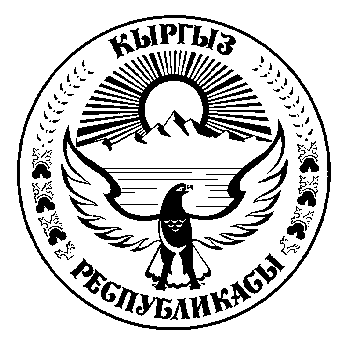            ТОКТОМ				        ПОСТАНОВЛЕНИЕ				30. 03. 2022-ж. №   46/10-8                                                             Кара-Көл шаары        “Кара-Көл шаардык кеңешинин 25.05.2021-жылдагы№ 03/1-8 токтомунун  тиркемесине өзгөртүүлөрдү киргизүү жөнүндө”             Кыргыз Республикасынын “Жергиликтүү мамлекеттик администрация жана жергиликтүү өз алдынча башкаруу органдары  жөнүндө” Мыйзамынын 36-беренесин жетекчиликке алып, Кара-Көл шаардык  кеңешинин туруктуу комиссияларынын курамына өзгөртүү  киргизүү  максатында   Кара-Көл шаардык кеңешинин   кезектеги  Х  сессиясы                                                                                                                                  ТОКТОМ  КЫЛАТ:1.  Кара -Көл шаардык кеңешинин 25.05.2021-жылдагы № 03/1-8 токтому  менен бекитилген туруктуу комиссиялардын курамына    төмөндөгүдөй өзгөртүүлөр  киргизилсин:  1) Кара-Көл шаардык кеңешинин өндүрүш, курулуш,архитектура,  турак жай, коммуналдык чарба, муниципалдык менчик жана жер маселелери, инвестиция боюнча туруктуу комиссиясынын  курамына Халбатыров Улукмырза Уланович киргизилсин. 2) Кара-Көл шаардык кеңешинин социалдык маселелер боюнча туруктуу комиссиясынын  курамындагы Нурмамед Жунусович Байбаев комиссиянын мүчөсү,  Гулжамал Аттокуровна Шаменова комиссиянын төрайымы,  Назира Шадыбековна Мурсадаирова   комиссиянын төрайымынын орун басары  деп белгиленсин.3) Кара-Көл шаардык кеңешинин мандат, регламент, этика, укуктук маселелери жана коомдук уюмдар менен иштөө, идеология, дин иштери боюнча  туруктуу комиссиясынын  курамына Таабалдиев Адилет Таабалдиевич, Кыргызалиев Бакытбек Насерединович киргизилсин.  Туруктуу комиссиянын курамындагы Каракожоев Темирлан Куржунбаевич комиссиянын мүчөсү,  Токтосунов Абил Токтосунович комиссиянын төрагасы деп белгиленсин.2. Бул токтомдун аткарылышын көзөмөлгө алуу  шаардык кенештин мандат, регламент, этика, укуктук маселелери жана коомдук уюмдар, партиялар менен иштөө, идеология, дин иштери боюнча туруктуу комиссиясына ( А.Т.Токтосунов) жүктөлсүн.                    Төрага                                                                  К.Д.Батыркулов           ТОКТОМ				        ПОСТАНОВЛЕНИЕ				30.03.2022-ж. №   47/10-8                                                                Кара-Көл шаары        “  Кара-Көл  шаар аймагынын Кара-Көл  шаардык кеңешинин  Регламентин бекитүү жөнүндө”           Кыргыз Республикасынын “Жергиликтүү мамлекеттик администрация жана жергиликтүү өз алдынча башкаруу органдары жөнүндө” Мыйзамынын 44-беренесинин 2-бөлүгүнүн 9-бөлүкчөсүн жетекчиликке алып, Кыргыз Республикасынын Министрлер Кабинетине караштуу Мамлекеттик кызмат жана жергиликтүү өз алдынча башкаруу иштери боюнча мамлекеттик агенттигинин  2022-жылдын 14-мартындагы №56 буйругу менен бекитилген Жергиликтүү  кеңештин Типтүү регламентинин негизинде иштелип   чыккан Кара-Көл шаар аймагынын Кара-Көл шаардык кеңешинин Регламентинин долбоорун жанашаардык кеңештин  мандат, регламент, этика, укуктук маселелери жана коомдук уюмдар, партиялар менен иштөө, идеология,  дин иштери  боюнча туруктуу комиссиясынын сунушун угуп жана талкуулап чыгып, 8-чакырылыштагы Кара-Көл  шаардык кеңешинин кезектеги Х сессиясы                                                              ТОКТОМ  КЫЛАТ:Кара-Көл шаар аймагынын Кара-Көл шаардык кеңешинин Регламенти  тиркемеге ылайык бекитилсин. ( тиркелет)Кара-Көл шаардык кеңешинин 16.03.2017-жылдагы № 6/3-7 , 16.02.2018-жылдагы № 69/14-7, 05.03.2019-жылдагы № 144/26-7, 22.09.2020-жылдагы № 209/42-7 сандуу токтомдору тиркемелери менен күчүн жоготту деп табылсын.                    Төрага                                                               К.Д.Батыркулов                                                                                                                   1 тиркеме                                                                                                       Кара-Көл шаардык кеңешинин                                                                                                       30.03.2022-ж. №  47/10-8                                                                                                        токтому менен кабыл алынды  ДЕПУТАТТАРДЫН  КАРА-КӨЛ ШААРДЫК    КЕҢЕШИНИН  РЕГЛАМЕНТИ I Бөлүм.   Кара-Көл шаардык  кеңешинин ишинин негиздери II Бөлүм. Депутаттык фракциялар  III Бөлүм.   Кара-Көл шаардык кеңешинин ишин уюштуруу IV Бөлүм.  Шаардык кеңештин ченем жаратуу иши. Шаардык кеңештин токтомдорун даярдоонун, киргизүүнүн, кароонун жана кабыл алуунун тартиби V Бөлүм. Шаардык кеңештин айрым ыйгарым укуктарын ишке ашыруунун тартиби VI Бөлүм. Депутаттардын шайлоочулар менен болгон байланышы. Депутаттык суроо талап VII Бөлүм.  Шаардык кеңештин ишмердүүлүгүнүн айкындуулугу VIII Бөлүм. Шаардык  кеңештин аппараты  жана жооптуу катчысы Бул Регламент Кыргыз Республикасынын Конституциясынын, “Жергиликтүү мамлекеттик администрация жана жергиликтүү өз алдынча башкаруу органдары жөнүндө”, “Жергиликтүү кеңештердин депутаттарын шайлоо жөнүндө”, “Жергиликтүү кеңештердин депутаттарынын статусу жөнүндө”, “Кыргыз Республикасынын ченемдик укуктук актылары жөнүндө” Кыргыз Республикасынын мыйзамдарынын жана Кыргыз Республикасынын башка ченемдик укуктук актыларынын негизинде иштелип чыккан жана Кыргыз Республикасынын мыйзамдарында каралган шаардык кеңештин иштерин уюштуруунун жана алардын ыйгарым укуктарын ишке ашыруунун тартибин белгилейт. I БӨЛҮМ. КАРА-КӨЛ ШААРДЫК КЕҢЕШИНИН ИШИНИН НЕГИЗДЕРИ 1-глава. Жалпы жоболор 1.1. Депутаттардын Кара-Көл шаардык кеңеши (мындан ары – шаардык  кеңеш) - мыйзамдарда белгиленген тартипте жана санда жергиликтүү коомдоштук тарабынан 4 жылдык мөөнөткө шайланган депутаттардан турган, өзүнүн ишин коллегиялык негизде жүзөгө ашырган, жергиликтүү өз алдынча башкаруунун өкүлчүлүктүү органы. 1.2. Сессиянын, фракциялардын, туруктуу жана убактылуу комиссиялардын жыйындары, депутаттык жана бюджеттик угуулар, кеңештин иши менен байланышкан башка иш-чаралар жергиликтүү кеңештин ишинин формалары болуп эсептелинет. 1.3. Шаардык кеңештин иши мыйзамдуулук, коллегиялдуулук, объективдүүлүк, маселелерди талкуулоону жана чечимдерди кабыл алууну эркин жүргүзүү принциптерине негизделет.  Ачык айкындуулукту, шайлоочулар менен жергиликтүү бийликтин өз ара байланышын камсыз кылуу жана Кара-Көл шаарынын  калкына өз алдынча башкаруу  процессине катышуу мүмкүнчүлүгүн түзүү максатында  шаардык кеңеш шаардык кеңештин туруктуу жана убактылуу комиссияларынын  жыйындарын жана шаардык кеңештин сессияларын интернет булактарында түз эфирден көрсөтөт.1.4. Шаардык кеңеш Кыргыз Республикасынын мыйзамдарына каралган анын функцияларына жана ыйгарым укуктарына тийиштүү маселелерди өз алдынча чечет, өзү тарабынан кабыл алынган чечимдердин аткарылышына көзөмөл жүргүзөт жана аткарылышын камсыз кылат. 1.5. Шаардык кеңештин Регламенти Кыргыз Республикасынын мыйзамы тарабынан каралган ыйгарым укуктарды шаардык кеңеш тарабынан жүзөгө ашыруу тартибин жана жол-жобосун, анын ишин уюштурууну аныктайт. 2.1.6. Шаардык кеңеш мөөрү, штампы жана символикалары бар бланктары, банктык мекемелерде эсептик счёту, жеке мүлкү бар, өз милдеттери боюнча жооп бере алган юридикалык жак, мүлктүк жана мүлктүк эмес укуктарын жана милдеттерин ишке ашыра алат, сотто жоопкер жана доогер боло алат.2-глава. Шаардык кеңештин компетенциясына кирген маселелер 2.1. Шаардык кеңеш Кыргыз Республикасынын мыйзамдарында аныкталган ыйгарым укуктарынын чегинде, ушул регламентте белгиленген тартипте алар боюнча маселелерди кароого жана чечим кабыл алууга укуктуу. 2.2.   Шаардык кеңештин сессиясында төмөнкүдөй маселелер чечилет: 1) жергиликтүү маанидеги маселелерди чечүүнүн тартибин белгилөө; 2) шаардык бюджетти жана анын аткарылышы жөнүндө отчетту бекитүү, ошондой эле бюджеттин аткарылышынын жүрүшү жана бюджеттен тышкаркы фонддорду пайдалануу жөнүндө маалыматты угуу; 3) аймакты социалдык-экономикалык жактан өнүктүрүүнүн жана калкты социалдык жактан коргоонун программаларын бекитүү, программалардын аткарылышы жөнүндө отчетту угуу; 4) жергиликтүү салыктарды, жыйымдарды жана алар боюнча жеңилдиктерди киргизүү, ошондой эле мыйзамдарда каралган учурларда алар боюнча ставкаларды аныктоо; 5) муниципалдык менчикти пайдалануу жана тескөө тартибин бекитүү, муниципалдык менчикти пайдаланууга көзөмөлдү ишке ашыруу: а) муниципалдык менчик объектилеринин реестрин бекитүү; б) муниципалдык менчиктин объектилерин менчиктештирүү программасын бекитүү; в) муниципалдык менчик объектилерин ипотекага же күрөөгө коюуга макулдук берүү; г) муниципалдык менчик объектилерин сатууга, объектилерди муниципалдык менчикке сатып алууга макулдук берүү; д) муниципалдык менчикти эсептен чыгаруунун тартибин белгилөө. 6) жергиликтүү өз алдынча башкаруунун аткаруу органынын-мэриянын иши жөнүндө жергиликтүү өз алдынча башкаруунун аткаруу органынын башчысынын-мэрдин отчетун угуу; 7) тиешелүү мамлекеттик органдардын кароосуна киргизүү максатында административдик-аймактык түзүлүш боюнча сунуштарды иштеп чыгуу; 8) кеңештин төрагасын, анын орун басарын шайлоо, аларды кызмат орундарынан бошотуу, кеңештин төрагасынын мыйзамдарга карама-каршы келген чечимдерин жокко чыгаруу; 9) кеңештин регламентин кабыл алуу; 10) шаардык кеңештин жылдык иш планын бекитүү; 11) шаардык кеңештин туруктуу (убактылуу) комиссияларын түзүү жана жоюу, туруктуу (убактылуу) комиссиялардын жеке курамын бекитүү жана алардын курамына өзгөртүүлөрдү киргизүү, отчётторун угуу; 12) шаар аймагында жайгашкан мекеме-ишканалардын маалыматтарын жана отчетторун угуу;13) өз чечимдеринин аткарылышына көзөмөлдүк кылуу; 14) муздак сууну, канализацияны, жылуулук менен жабдууну пайдалануунун, ошондой эле мыйзамдарга ылайык турмуш-тиричиликтин катуу калдыктарын чогултуунун, ташып чыгаруунун жана жок кылуунун тарифтерин бекитүү; 15) алкоголдук ичимдиктерди жана тамеки буюмдарын сатуу убактысы жана жери боюнча чектөөлөрдү тыюу салууга чейин белгилөө; 16) расымдык иш-чараларды өткөрүү эрежелерин бекитүү; 17) ирригациялык тармактарды, үйдү жана үй жанындагы участкаларды күтүү тартибин белгилөө;  18) бюджетти, аймакты социалдык-экономикалык өнүктүрүү жана калкты социалдык коргоо программаларын жана анын компетенциясына кирген башка маселелерди аткарбагандыгынан улам мэрдин ээлеген кызматына шайкештиги жөнүндө маселени кароо тууралуу сунуш киргизүү; 19) мэрге ишенбестик билдирүү; 20) аймагында көрктөндүрүү, соода, сырткы жарнактарды жана маалыматтарды жайгаштыруу эрежелерин бекитүү; 21) башка жергиликтүү кеңештер менен кызматташуу жана тажрыйба алмашуу боюнча иштерди уюштуруу; 22) жергиликтүү коомдоштуктардын тарыхый жана маданий салттарын сактоо жана өнүктүрүү, маданияттын муниципалдык мекемелерин өнүктүрүү боюнча иш-чаралардын планын бекитүү; 23) аймагында айлана-чөйрөнү коргоо жана санитардык тазалоону контролдоо, тазалыкты жана тартипти сактоо боюнча иш-чаралардын планын бекитүү; 24) келишимдин негизинде жергиликтүү өз алдынча башкаруу органдарына мамлекеттик ыйгарым укуктар өткөрүлүп берилген учурда мамлекеттик органдар жана жергилктүү өз алдынча башкаруу органдары менен бирдикте келишимдин шарттарын бекитүү, ошондой эле келишимде жана Кыргыз Республикасынын мыйзамдарында каралган тартипте жана учурларда мамлекеттик ыйгарым укуктарды өткөрүп берүү жөнүндө келишимди токтотуу же токтото туруу жөнүндө чечимдерди кабыл алуу; 25) шаардык кеңештин депутаттарынын өз шайлоочуларына отчёт берүүсү, шайлоочулардын суроо-талаптарын аткаруу жана шайлоочулар менен иштөө боюнча иш-чаралардын ар жылдык планын бекитүү; 26) жергиликтүү маанидеги маселелер боюнча жыйындарды, коомдук угууларды, курултайларды өткөрүү боюнча ар жылдык планын бекитүү; 27) жайыт жерлерин пайдалануу боюнча жамааттардын ар жылдык планын, жайыт жерлерин пайдалануу укугу үчүн акынын өлчөмүн бекитүү, алардын аткарылышы боюнча отчетторду угуу; 28) жергиликтүү коомдоштуктун Уставын бекитүү, анын жоболорунун аткарылышын көзөмөлдөө; 29) аймактын артыкчылыктуу көйгөйлөрүн аныктоо жана аларды биргеликте чечүү максатында аткаруу органдары менен бирдикте активдүү жарандарды, демилгечи топторду, жамааттарды, коомдук бирикмелерди, жаштарды, бизнес коомдоштуктарын жана башка кызыкдар жактарды тартуу боюнча иштерди жүргүзүү; 30) кызмат көрсөтүүгө баа берүүнү жүргүзүүнүн усулун, жергиликтүү бюджеттин каражаттарынын, жергиликтүү коомдоштуктун, донордук уюмдардын салымдарынын эсебинен жүзөгө ашырылуучу жергиликтүү демилгелерди, долбоорлорду, программаларды бекитүү, ошондой эле кошмо мониторингдин жана баа берүүнүн топтору, анын курамы жөнүндө жобону бекитүү жана ошол топтордун сунуштарынын негизинде тийиштүү чараларды кабыл алуу; 31) өзүнүн карамагына кирген маселелер боюнча коомдук пикирди эсепке алуу үчүн коомдук угууларды өткөрүү, алардын жыйынтыгы боюнча көрүлүүчү чараларды аткарууну аткаруу органынын башчысына тапшыруу; 32) депутаттардын өздөрүнүн ыйгарым укуктарын жүзөгө ашыруусуна көмөктөшүү үчүн жергиликтүү кеңештердин депутаттарынын коомдук башталыштагы коомдук жардамчыларын тартуунун тартибин бекитүү; 33) мыйзамдарга ылайык башка маселелерди чечүү. 3-глава. Шаардык кеңештин төрагасы жана аны шайлоонун тартиби  3.1. Шаардык кеңештин төрагасы   шаардык  кеңештин сессиясында кеңештин депутаттарынын ичинен жашыруун добуш  берүү жолу менен жергиликтүү кеңештин ыйгарым укуктарынын мөөнөтүнө шайланат. 3.2. Шаардык кеңештин төрагасынын кызмат ордуна шайлоо үчүн талапкерди көрсөтүү укугу төмөндөгүлөргө таандык: - депутаттык фракцияга; - саны 5 депутаттан кем эмес депутаттык топко. Ар бир депутаттык фракция же депутаттардын тобу бир талапкерди көрсөтүүгө укугу бар. 3.3. Шаардык кеңештин төрагасынын кызмат ордуна талапкерди көрсөтүү алар талапкер кылып сунуштаган депутатты көрсөтүү жөнүндө төрагалык кылуучуга сунуш берүү жолу аркылуу жүргүзүлөт. 3.4.  Талапкерлерди көрсөтүү жөнүндө арыздар төрагалык кылуучу тарабынан күбөлөндүрүлөт жана аларды жашыруун добуш берүү үчүн бюллетенге киргизүү үчүн эсептөө комиссиясына берилет. 3.5. Шаардык кеңештин төрагасынын кызмат ордуна талапкер депутаттардын алдында чыгып сүйлөйт, алардын суроолоруна жооп берет. 3.6. Шаардык кеңештин төрагасынын кызмат ордуна талапкер добуш берүү жол-жоболору башталганга чейин өзүн өзү алып кое алат, бул тууралуу төрагалык кылуучуга добуш бергенге чейин өзүнүн талапкерлигин алып коюу жөнүндө арызын жөнөтөт. Өзүн өзү алып коюу добуш берүүсүз кабыл алынат. 3.7. Талкуулоо токтотулгандан кийин эсептөө комиссиясы жергиликтүү кеңештин төрагасынын кызмат ордуна талапкерлердин фамилияларын жашыруун добуш берүү үчүн бюллетенге киргизет. 3.8. Шаардык кеңештин депутаттарынын жалпы санынын көпчүлүк добушун алган талапкер шаардык кеңештин төрагасынын кызмат ордуна шайланды деп эсептелинет. Эгерде: - бир талапкер көрсөтүлүп, ал депутаттардын жалпы санынын көпчүлүк добушун ала албаса, талапкерлерди жаңыдан көрсөтүү жүргүзүлөт; - эки талапкер көрсөтүлүп жана алардын бири да депутаттардын жалпы санынын көпчүлүк добушун ала албаса, добуштардын көпчүлүк санын алган бир талапкер боюнча добуш берүүнүн экинчи туру өткөрүлөт. Эгерде биринчи турда эки талапкер тең депутаттардын добуштарынын тең санын алышса, талапкерлерди жаңыдан көрсөтүү жүргүзүлөт; - эки талапкерден көп көрсөтүлүп жана алардын бири да депутаттарынын жалпы санынын көпчүлүк добушун ала албаса, добуштардын көпчүлүк санын алган эки талапкер боюнча добуш берүүнүн экинчи туру өткөрүлөт. Эгерде биринчи турда талапкерлердин бири добуштардын көп санын алса, ал эми кийинки эки талапкер добуштардын тең санын алышса, добуштардын көпчүлүк санын алган бир талапкер боюнча добуш берүүнүн экинчи туру өткөрүлөт. Эгерде биринчи турда талапкерлердин экөөсү добуштардын тең көп санын алышса, ал эми кийинки талапкерлер добуштардын аз санын алышса, добуштардын көпчүлүк санын тең алган эки талапкер боюнча добуш берүүнүн экинчи туру өткөрүлөт. Эгерде биринчи турда бардык талапкерлер добуштардын тең санын алышса, талапкерлерди жаңыдан көрсөтүү жүргүзүлөт.  3.9. Талапкерлерди (же жаңы талапкерлерди) көрсөтүү менен кайрадан шайлоо жергиликтүү кеңештин эрки боюнча биринчи сессиянын күнүндө же башка күнү, бирок биринчи сессиянын күнүнөн баштап 5 календардык күндөн кеч эмес өткөрүлөт.  3.10. Эгерде учурдагы чакырылыштагы  шаардык кеңештин төрагасынын   кызмат орду  мөөнөтүнөн  мурда бошоп калса, анда ушул эле чакырылышта шаардык кеңештин  төрагасы шайланганга чейинки  шайлоолордо төрагалык кызмат ордуна  көрсөтүлгөн, бирок өтпөй калган  депутаттын талапкерлигин кайрадан көрсөтүүгө жол берилет.4-глава. Шаардык кеңештин төрагасынын ыйгарым укуктары 4.1.   Шаардык кеңештин төрагасы: 4.1.1. шаардык кеңештин сессияларын чакырат жана алып барат; 4.1.2.    шаардык кеңештин иш планын бекитүү үчүн сессияга чыгарат; 4.1.3.  шаардык кеңештин сессияларын даярдоого жалпы жетекчилик жүргүзөт, маселелерди алдын ала кароо үчүн жана алар боюнча тийиштүү корутундуларды (чечимдерди) чыгарып жергиликтүү кеңештин сессиясына киргизүү үчүн туруктуу комиссияларга жөнөтөт; 4.1.4. шаардык кеңештин сессиясынын кароосуна чыгарылган маселелердин даярдыгын контролдойт; 4.1.5. шаардык кеңештин сессиясынын күн тартибинин долбоорун түзөт; 4.1.6. шаардык кеңештин токтомдоруна кол коёт жана алардын жарыяланышына жана аткарылышына контролдоону уюштурат; 4.1.7. шаардык кеңештин туруктуу жана убактылуу комиссияларынын ишин координациялайт; 4.1.8. катталган депутаттык топтордун ишине көмөктөшөт, алардын ишин координациялайт; 4.1.9. шаардык кеңештин төрагасынын орун басарларынын жана туруктуу (убактылуу) комиссияларынын төрагаларынын өз милдеттерин аткаруусун контролдойт; 4.1.10. депутаттарга өздөрүнүн ыйгарым укуктарын жүзөгө ашырууга, жарандарды кабыл алуусуна, шайлоочулардын алдында отчет берүүсүнө көмөктөшөт, аларды маалыматтар менен камсыз кылат, депутаттардын укуктарын жана милдеттерин жүзөгө ашырууга байланышкан маселелерди карайт; 4.1.11. шаардык кеңештин жана анын органдарынын ишинин ачык-айкындыгын камсыз кылат; 4.1.12. мамлекеттик органдар, жергиликтүү өз алдынча башкаруу органдары, коомдук бирикмелер жана жарандар менен болгон мамиледе жергиликтүү кеңештин атынан чыгат; 4.1.13. шаардык  кеңештин жергиликтүү коомдоштуктар, аймактык коомдук өзүн өзү башкаруу органдары, мамлекеттик органдардын аймактык бөлүмчөлөрү жана тиешелүү аймакта жайгашкан башка юридикалык жактар менен өз ара аракеттерин уюштурат; 4.1.14. шаардык кеңештин, анын органдарынын аброюн, депутаттардын ар-намысын жана кадыр-баркын коргоо жана сактоо боюнча чараларды кабыл алат; 4.1.15. Кыргыз Республикасынын мамлекеттик сыйлыктары менен сыйлоо жөнүндө, Кыргыз Республикасынын ардак наамдарын ыйгаруу тууралуу сунуштайт; 4.1.16. ушул Регламентке жана башка ченемдик укуктук актыларга ылайык башка маселелерди чечет. 4.2. Шаардык кеңештин төрагасы өзүнүн компетенциясынын чектеринде тескеме чыгарат. Төраганын тескемеси Кыргыз Республикасынын мыйзамдарына карама-каршы келген учурда, ал жергиликтүү кеңештин сессиясында депутаттар аркылуу жокко чыгарылышы мүмкүн .4.3.  Шаардык кеңештин төрагасы   шаардык кеңештин сессиясында депутаттар тарабынан жүктөлгөн  башка   милдеттерди аткарат.5-глава. Шаардык кеңештин төрагасынын орун басары  5.1. Шаардык кеңештин төрагасынын орун басары шаардык кеңештин ыйгарым укугунун мөөнөтүнө төраганын альтернативалык түрдө берген сунушу боюнча шаардык кеңештин сессиясында депутаттардын ичинен  ачык добуш берүү аркылуу депутаттардын жалпы санынын көпчүлүк добушу менен шайланат. Шаардык кеңештин төрагасынын  2 орун басары болот. 5.2. Шаардык кеңештин төрагасынын орун басарынын кызмат ордуна талапкерлерди шайлоо тартиби жана добуш берүүнүн башка жол-жоболук маселелери шаардык кеңештин төрагасы үчүн белгиленген тартипте ишке ашырылат. 5.3. Шаардык кеңештин төрагасынын орун басары өз ишин коомдук башталышта аткарат. Шаардык кеңештин төрагасынын орун басары жергиликтүү кеңештин төрагасын алмаштырган учурда Мыйзамда каралган учурларда шаардык кеңештин төрагасына төлөнүүчү компенсациянын суммасынан 50 пайыз өлчөмүндө компенсация алат. 5.4. Шаардык кеңештин төрагасынын орун басары: 5.4.1. шаардык кеңештин төрагасынын тапшырмаларын аткарат; 5.4.2. шаардык кеңештин төрагасы жок болгон учурда же ал өзүнүн иш-милдеттерин аткарууга мүмкүн болбой калган учурда шаардык кеңештин төрагасынын иш-милдеттерин аткарат, ошондой эле шаардык кеңештин төрагасынын тапшыруусу боюнча шаардык кеңештин сессияларын алып барат; 5.4.3. шаардык кеңештин туруктуу комиссияларынын ишин уюштурат жана багыттайт, алардын өз ара аракеттерин координациялайт; 5.4.4. шаардык кеңеш тарабынан түзүлгөн убактылуу комиссиялардын ишине жетекчиликти ишке ашырат же координациялайт; 5.4.5. шаарда жайгашкан жергиликтүү коомдоштуктар жана башка юридикалык жактар менен тыгыз байланышты жүргүзөт; 5.4.6. шаардык кеңештин, анын комиссияларынын компетенциясына кирген маселелерге арналган иш-чараларга катышат; 5.4.7. шаардык кеңештин туруктуу комиссияларынын төрагалары менен бирдикте шаардык кеңеш кабыл алган чечимдердин, жергиликтүү коомдоштуктун Уставынын аткарылышын контролдоону камсыз кылат; 5.4.8. ушул Регламентте жана башка ченемдик укуктук актыларда белгиленген башка иш-милдеттерди аткарат.6-глава. Шаардык кеңештин төрагасынын жана анын орун басарынын ыйгарым   укуктарын мөөнөтүнөн мурда токтотуу 6.1. Шаардык кеңештин төрагасы жана анын орун басары алардын жеке өтүнүчү боюнча, ошондой эле алар өздөрүнүн милдеттерин аткара албай калган шарттарга байланыштуу ыйгарым укуктарын мөөнөтүнөн мурда токтотот. 6.2. Өз каалоолору боюнча шаардык кеңештин төрагасынын жана анын орун басарынын ыйгарым укуктарын мөөнөтүнөн мурда токтотуу жөнүндө маселе алардын өздөрүнөн арыздар келип түшкөндө каралат. 6.3. Өз каалоолору боюнча шаардык кеңештин төрагасынын же анын орун басарынын ыйгарым укуктарын мөөнөтүнөн мурда токтотуу жөнүндө токтом ачык добуш берүү (же депутаттардын каалоосу боюнча жашыруун добуш берүү) аркылуу шаардык кеңештин депутаттарынын жалпы санынын көпчүлүк добушу менен кабыл алынат. 6.4. Өздөрүнүн милдеттерин аткарбаган же талаптагыдай аткарбаган учурда шаардык кеңештин сессиясында жашыруун (же ачык) добуш берүү жолу менен шаардык кеңештин төрагасы, төрагасынын орун басары ээлеген кызмат ордунан мөөнөтүнөн мурда бошотулушу мүмкүн.       Шаардык кеңештин төрагасын, төраганын  орун басарынын мөөнөтүнөн мурда бошотуу тууралуу маселе шаардык кеңештин депутаттарынын жалпы санынын үчтөн биринин демилгеси боюнча киргизилиши мүмкүн. Бул учурда маселе шаардык кеңештинмандат, регламент, этика, укуктук маселелери жана коомдук уюмдар, партиялар менен иштөө, идеология,  дин иштери  боюнча туруктуу  комиссиясында каралып, сессияга чыгарылат 6.5. Шаардык кеңештин төрагасын мөөнөтүнөн мурда бошотуу тууралуу чечим шаардык кеңештин депутаттарынын жалпы санынын үчтөн экиси добуш берсе, кабыл алынды деп эсептелинет. Шаардык кеңештин төрагасын мөөнөтүнөн мурда бошотуу боюнча жашыруун (же ачык) добуш берүү ушул Регламентте белгиленген тартипте жүргүзүлөт. 6.6. Шаардык кеңештин төрагасынын орун басарын мөөнөтүнөн мурда бошотуу тууралуу чечим, жергиликтүү кенештин депутаттарынын жалпы санынын көпчүлүгү добуш берсе, кабыл алынды деп эсептелинет. Шаардык кеңештин төрагасынын орун басарын мөөнөтүнөн мурда бошотуу боюнча жашыруун (же ачык) добуш берүү ушул Регламентте белгиленген тартипте жүргүзүлөт. 7-глава. Жергиликтүү кеңештин туруктуу комиссиялары 7.1. Кеңештин карамагына кирген маселелерди алдын ала кароо жана даярдоо үчүн, ошондой эле кеңештин чечимдерин жүзөгө ашырууга катышуу, аймагында жайгашкан мекемелердин жана уюмдардын ошол чечимдерди аткарышын контролдоо үчүн шаардык кеңеш туруктуу комиссияларды түзөт. 7.2. Туруктуу комиссиялар шаардык кеңештин түзүмдүк бөлүгү болуп саналат жана шаардык кеңештин ыйгарым укугунун мөөнөтүнө жергиликтүү кеңештин токтому менен түзүлөт. 7.3. Туруктуу комиссиялардын тизмеси жана алардын сандык курамы шаардык кеңешке шайланган депутаттардын сандык курамын эске алуу менен шаардык кеңеш тарабынан белгиленет жана депутаттардын жалпы санынын көпчүлүк добушу менен бекитилет. 7.4. Ар бир туруктуу комиссиянын сандык курамы шаардык кеңештин депутаттарынын санынан түзүлөт жана  7ден көп болбоого тийиш. 7.5. Туруктуу комиссиянын мүчөлөрүн шаардык кеңештин депутаттары шайлашат. 7.6. Шаардык кеңештин депутаты бир гана туруктуу комиссиянын мүчөсү боло алат.7.7.Туруктуу комиссиялардын мүчөлөрү бирдей укукка ээ. Шаардык кеңештин төрагасы жана анын орун басары туруктуу комиссиялардын курамына кире алышпайт. 7.8. Туруктуу комиссиялардын мүчөлөрү өздөрүнүн курамынан алардын жалпы санынын көпчүлүк добушу менен комиссиянын төрагасын  жана орун басарын шайлашат. Туруктуу комиссиялардын төрагалары  шаардык кеңештин сессияларында бекитилет.  Туруктуу комиссиялардын төрагасынын орун басары  туруктуу комиссиянын чечими менен бекитилет. Туруктуу комиссиялардын мүчөлөрү  туруктуу комиссиянын жана   шаардык кеңештин төрагасынын сунушу менен   эле туруктуу комиссиянын курамына киргизилет. 7.9. Комиссиянын төрагасы өзүнүн милдеттерин аткарбаган учурда комиссиянын көпчүлүк мүчөлөрүнүн чечими боюнча жаңыдан шайланышы мүмкүн. 7.10. Туруктуу комиссиялар шаардык кеңештин алдында жоопкер жана ага отчет берет. Кезектеги жыл аяктагандан кийин туруктуу комиссиялар өзүнүн иши жөнүндө шаардык кеңешке отчет беришет. 7.11. Ыйгарым укуктарынын мөөнөтүнүн аралыгында, зарылчылыкка жараша, шаардык кеңеш жаңы туруктуу комиссияны түзүүгө, мурда түзүлгөндөрдү жоюуга жана кайра түзүүгө, алардын курамына өзгөртүү киргизүүгө укугу бар. Шаардык кеңештин депутаттарынын орто курамын эске алуу менен шаардык кеңеште төмөндөгү маселелер боюнча туруктуу комиссиялар түзүлүшү мүмкүн: -мандат, регламент, этика, укуктук маселелери ( мыйзамдуулук, коомдук тартип, адам укугун коргоо) жана коомдук уюмдар, партиялар менен иштөө, идеология,  дин иштери  боюнча; - бюджет, экономика  жана финансы маселелери, инвестиция  боюнча;-   өндүрүш, курулуш, архитектура,  турак жай, коммуналдык чарба, муниципалдык менчик жана жер маселелери  боюнча; -  социалдык  маселелер (саламаттыкты сактоо, билим берүү,  экология,   социалдык жардам, пенсиялык камсыздандыруу, спорт,  туризм, маданият, жаштар жана  балдар иштери)   боюнча.8-глава. Шаардык кеңештин туруктуу комиссияларынын ыйгарым укуктары 8.1. Шаардык кеңештин туруктуу комиссиялары өздөрүнүн компетенцияларынын чектеринде: 8.1.1. иш планына ылайык туруктуу комиссиялардын карамагына кирген маселелерди даярдоону жана алдын ала кароону ишке ашырат, тийиштүү корутунду же чечим менен аларды шаардык кеңештин кароосуна киргизет; 8.1.2. кийинки жылга туруктуу комиссиянын иш планын иштеп чыгат; 8.1.3. аймактын экономикалык, социалдык жана маданий өнүгүүсүнө байланышкан маселелер боюнча сунуштарды шаардык кеңештин сессиясынын кароосуна киргизет; 8.1.4. өзүнүн аймагынын экономикалык өнүгүүсүнүн планынын жана бюджетинин долбоорлорун, пландардын жана бюджеттин аткарылышы жөнүндө отчетторду алдын ала карайт, алар боюнча өзүнүн корутундусун даярдайт, керек болгондо аларды кеңешке сунуш кылат; 8.1.5. шаардык кеңештин төрагасынын тапшырмасы боюнча шаардык кеңештин кароосуна келип түшкөн жарандардын арыздарын, кайрылууларын жана даттанууларын карайт; 8.1.6. өз ишинин уюштуруу маселелерин чечет; 8.1.7. шаардык кеңеш тарабынан кабыл алынган чечимдердин, жергиликтүү коомдоштуктун Уставынын жоболорун аткаруу боюнча контролду жүзөгө ашырат; 8.1.8. каралып жаткан маселени башка комиссияга өткөрүп берүү тууралуу сунушту шаардык кеңештин төрагасына киргизет; 8.1.9. башка комиссиялар карап жаткан маселелер боюнча пикирин билдирет; 8.1.10. ушул Регламентке жана башка ченемдик укуктук актыларга ылайык башка ыйгарым укуктарды аткарат. 8.2. Туруктуу комиссиялар төмөндөгүлөргө укуктуу: 8.2.1. өзүнүн ишине илимпоздорду, адистерди, практикалык кызматкерлерди жана башка адамдарды тартууга; 8.2.2. өзүнүн карамагына кирген маселелер боюнча мамлекеттик бийликтин жергиликтүү органдарынын, менчигинин түрүнө карабастан аймагында жайгашкан ишканалардын, мекемелердин жана уюмдардын жетекчилерин жана адистерин, ошондой эле аткаруу органынын башчысын жана анын аппаратынын тийиштүү адистерин угууга; 8.2.3. өзүнүн карамагына кирген маселелер боюнча мамлекеттик органдардын, аткаруу органынын аппаратынын, коомдук уюмдардын өкүлдөрүн, ошондой эле адистерди, көз карандысыз эксперттерди жана илимпоздорду тартуу укугу менен шаардык кеңештин депутаттарынын ичинен убактылуу комиссияларды түзүү жөнүндө сунуш киргизүүгө; 8.2.4. туруктуу комиссиянын кароосуна берилген маселени иликтөө үчүн маалыматтарды, материалдарды жана документтерди кызмат адамдарынан, аткаруу органдарынан, мамлекеттик органдардан, уюмдардан, ишканалардан жана мекемелерден, аймагында жайгашкан башка уюмдардан суратып алууга, алар суроо-талапта көрсөтүлгөн  мөөнөттө же суроо-талап берилген күндөн бир айлык мөөнөттөн кечиктирбестен аларды туруктуу комиссияларга берүүгө милдеттүү; 8.2.5. өзүнүн карамагына кирген маселелер боюнча шаардык кеңештин төрагасына жана аткаруу органынын башчысына каралып жаткан маселени кеңири талкуулоо жана коомдук пикирлерди эске алуу максатында коомдук угууларды өткөрүү жөнүндө сунуш киргизүүгө; 8.2.6. башка туруктуу комиссиялар менен кошмо жыйын өткөрүүгө. 8.3. Шаардык кеңештин туруктуу комиссиялары аймагында жайгашкан уюмдардын жана мекемелердин оперативдик-чарбалык жана финансылык-чарбалык иштерине кийлигишүүгө укугу жок.9-глава. Туруктуу комиссиялардын жыйындары 9.1. Туруктуу комиссиялардын жыйындары комиссиянын иш планына ылайык чакырылат. 9.2. Туруктуу комиссиялар алардын компетенциясына кирген маселелер боюнча тийиштүү чечимдерди же корутундуларды кабыл алат. 9.3. Туруктуу комиссиялардын жыйындары коомчулук үчүн ачык болуп саналат, кызыкдар болгон бардык тараптар туруктуу комиссиялардын жыйындарына ушул Регламентте белгиленген тартипте катышууга укуктуу. 9.4. Эгерде мыйзамдарга ылайык каралып жаткан маселе мамлекеттик сырга тийиштүү болгон учурда туруктуу комиссиянын мүчөлөрү комиссиянын жашыруун жыйынын өткөрүү тууралуу чечим кабыл алат. 9.5. Комиссиянын төрагасы жыйынды өткөрүү датасы жана анда каралуучу маселелер тууралуу 1 жумушчу күндөн кеч эмес комиссиянын мүчөлөрүнө, шаардык кеңештин төрагасына жана анын орун басарына кабарлайт, ошондой эле жарандарга, чакырылган адамдарга алдын ала маалымдоо боюнча чараларды кабыл алат. 9.6. Эгерде жыйынга комиссиянын мүчөлөрүнүн жарымынан ашыгы катышса, анда ал укук ченемдүү болуп эсептелет. Комиссиянын чечими комиссиянын мүчөлөрүнүн жалпы санынын көпчүлүк добушу менен кабыл алынат. 9.7. Туруктуу комиссиянын төрагасы өзүнүн демилгеси менен, ошондой эле, комиссиянын мүчөлөрүнүн үчтөн биринин, шаардык кеңештин төрагасынын жана анын орун басарынын талабы боюнча да комиссиянын жыйынын чакыра алат. 9.8. Туруктуу комиссиянын жыйынына кеңеш берүүчү добуш укугу менен ошол комиссияга мүчө эмес депутаттардын, ошондой эле шаардык кеңештин төрагасынын жана анын орун басарынын, аткаруу органынын башчысынын катышууга укугу бар, алар талкууланган маселе боюнча сөз сүйлөөгө жана талкууланган маселе боюнча өз пикирин билдирүүгө укуктуу. 9.9. Комиссиянын чечимине, корутундусуна туруктуу комиссиянын төрагасы кол коет, ал жокто анын орун басары кол коет. 9.10. Шаардык кеңештин туруктуу комиссияларынын иштерин материалдык -техникалык жактан камсыз кылуу (орун-жай, эмеректер, кеңсе товарлары ж.б. менен камсыз кылуу) шаардык кеңештин аппаратына жүктөлөт.10-глава. Туруктуу комиссиялардын кошмо жыйындары 10.1. Бир нече туруктуу комиссиялардын карамагына кирген маселелер комиссиялардын демилгеси менен, ошондой эле шаардык кеңештин төрагасынын тапшырмасы боюнча туруктуу комиссиялар тарабынан биргеликте даярдалат жана каралат. 10.2. Бир нече туруктуу комиссиялардын карамагына кирген маселелерди иликтөө жана кароо кошмо жыйындарда жүргүзүлөт. 10.3. Эгерде кошмо жыйынга ар бир комиссиянын мүчөлөрүнүн жарымынан ашыгы катышса, анда ал укук ченемдүү болуп эсептелет. Кошмо жыйынды өз ара макулдашуу боюнча ошол комиссиялардын төрагалары алып барышат. 11-глава. Туруктуу комиссиянын төрагасынын ыйгарым укуктары Туруктуу комиссиянын төрагасы: 11.1. комиссиянын дарегине келип түшкөн документтер жөнүндө комиссиянын мүчөлөрүнө түздөн-түз же жооптуу катчы же   шаардык кеңештин аппаратынын кызматкери аркылуу маалымдайт; 11.2. комиссиянын мүчөлөрү, жооптуу катчы, шаардык кеңештин төрагасы, аткаруу органынын башчысы же анын орун басары менен бирдикте бир жылга туруктуу комиссиянын иш планын түзөт; 11.3. туруктуу комиссиялардын мүчөлөрү менен бирдикте комиссиянын жыйынынын күн тартибинин долбоорун түзөт; 11.4. комиссиянын жыйынын чакырат жана зарыл документтерди жана башка материалдарды даярдоону уюштурат; 11.5. комиссиянын ишине байланыштуу материалдар жана документтер менен комиссия мүчөлөрүн тааныштырат; 11.6. убактылуу комиссиялардын ишине комиссия мүчөлөрүнүн катышуусун сунуш кылат; 11.7.шаардык кеңештин аппаратынын жана жооптуу катчысынын жардамы менен жергиликтүү коомдоштуктун мүчөлөрүн, мамлекеттик органдардын, коомдук уюмдардын өкүлдөрүн, адистерди, эксперттерди жана илимпоздорду туруктуу комиссиянын жыйындарына катышуу үчүн чакырат; 11.8. комиссиянын жыйындарына төрагалык кылат;11.9. шаардык кеңештин төрагасы жана төраганын орун басары менен туруктуу байланышта болот, комиссиянын жыйындарында каралган маселелер, ошондой эле чечимдерди жана комиссиянын сунуштарын жүзөгө ашыруу үчүн кабыл алынган чаралар тууралуу маалымдайт; 11.10. шаардык кеңештин, туруктуу комиссиялардын чечимдерин аткаруу боюнча ишти уюштурат, тапшырылган милдеттердин аткарылышы тууралуу жергиликтүү кеңештин төрагасына, комиссиянын мүчөлөрүнө маалымдайт; 11.11. жыл сайын шаардык кеңештин сессияларында туруктуу комиссиянын ишинин жыйынтыктары жөнүндө отчет берет, отчётто камтылган маалыматтарды кеңири жайылтуу үчүн чараларды көрөт.                             12-глава. Туруктуу комиссиялардын мүчөлөрү 12.1. Туруктуу комиссиялардын мүчөлөрү төмөндөгүлөргө укуктуу: 12.1.1. туруктуу комиссиялардын жыйынында кароо үчүн сунуштарды киргизүүгө;12.1.2. комиссиянын иш планы, комиссиянын жыйындарынын күн тартиби боюнча, талкуулануучу маселелерди кароонун тартиби жана анын маңызы боюнча сунуштарды жана сын-пикирлерди киргизүүгө;  12.1.3. комиссияда каралып жаткан маселелер боюнча кызмат адамдарынын жана башка адамдардын маалыматтарын угуунун зарылдыгы жөнүндө сунуш киргизүүгө; 12.1.4. комиссиянын чечимдеринин, корутундуларынын долбооруна сунуштарды жана сын-пикирлерди киргизүүгө; 12.1.5. өзүнүн сунуштарын негиздөө менен чыгып сүйлөөгө, маалымат берүүгө; 12.1.6. комиссиянын компетенциясына кирген маселелер боюнча маалымат алууга. 12.1.7.  туруктуу комиссиянын мүчөсү  туруктуу комиссиянын жыйындарына онлайн форматында   ( ватсап, зум ) катышууга. 12.2. Туруктуу комиссиялардын мүчөлөрү төмөндөгүлөргө милдеттүү: 12.2.1. ушул Регламенттин жоболорун сактоого; 12.2.2. өзү мүчөсү болуп саналган туруктуу комиссиялардын бардык жыйындарына катышууга, комиссиянын жыйынына жүйөлүү себептерден улам катышууга мүмкүнчүлүгү болбой калган учурда комиссиянын төрагасына билдирүүгө; 12.2.3. шаардык кеңештин жана анын комиссияларынын компетенцияларына кирген маселелерге арналган иш-чараларга катышууга; 12.2.4. ал кабыл алган чечимдерди жүзөгө ашырууга активдүү катышууга, комиссиянын тапшырмаларын аткарууга. 12.3. Комиссия тарабынан каралаган бардык маселелерди чечүүгө активдүү катышуу үчүн комиссиянын мүчөсүнө шарт түзүлөт жана керектүү материалдар берилет. 12.4. Комиссиянын мүчөсү комиссиянын тапшырмасы боюнча комиссиянын карамагына кирген маселелерди жеринен иликтейт, өзүнүн тыянактары жана сунуштары тууралуу комиссияга билдирет. 12.5. Сунушу комиссияда колдоого ээ болбогон комиссиянын мүчөсү ошол маселе шаардык кеңештин сессиясында талкууланган учурда, аларды жазуу же оозеки түрүндө киргизүүгө укуктуу.                                 13-глава. Убактылуу комиссия 13.1.   Шаардык кеңеш зарылчылыкка жараша убактылуу комиссияларды түзүүгө укуктуу. 13.2. Убактылуу комиссиялар  шаардык кеңештин төрагасынын, анын орун басарынын, туруктуу комиссиялардын төрагаларынын сунушу, ошондой эле шаардык кеңештин депутатынын, фракциялардын  демилгеси менен сессияда түзүлөт. 13.3. Убактылуу комиссиялардын иши төмөндөгү учурлар менен чектелет: 13.3.1. убактылуу комиссия түзүлгөн тийиштүү мезгил менен; 13.3.2. убактылуу комиссия чечүү үчүн түзүлгөн тийиштүү тапшырма менен. 13.4. Убактылуу комиссияны түзүү жергиликтүү кенештин токтому менен жол-жоболоштурат, анда төмөнкүлөр көрсөтүлөт: 13.4.1. убактылуу комиссиянын аталышы; 13.4.2. убактылуу комиссиянын мүчөлөрүнүн сандык жана жеке курамы; 13.4.3. убактылуу комиссия чечүү үчүн түзүлгөн тапшырма; 13.4.4. убактылуу комиссиянын ыйгарым укугунун мөөнөтү.13.5. Убактылуу комиссиянын мүчөлөрү шаардык кеңештин депутаттары тарабынан депутаттардын жалпы санынын көпчүлүк добушу менен бекитилет. Добуш берүү ошондой эле убактылуу комиссиянын курамы боюнча да жүргүзүлөт. Добуш берүүнүн жыйынтыгы алардын курамын шайлоо тууралуу шаардык кеңештин токтому менен бекитилет. 13.6. Өзүнүн курамынан убактылуу комиссиянын мүчөлөрү өздөрүнүн жалпы санын көпчүлүк добушу менен комиссиянын төрагасын жана орун басарын шайлашат. 13.7. Өзүнүн ишинин жыйынтыктары боюнча убактылуу комиссия шаардык кеңешке отчет берет. Өзгөчө пикири бар комиссиянын мүчөсү аны шаардык кеңештин сессиясында жарыялоого укуктуу. 13.8. Убактылуу комиссия төмөндөгү учурларда өзүнүн ишин токтотот: 13.8.1. өзү түзүлгөн мезгил аяктаганда; 13.8.2. убактылуу комиссия чечүү үчүн түзүлүп, чечүүгө тийиш болгон тапшырмалар аткарылган учурда; 13.8.3. шаардык кеңештин чечими боюнча башка учурларда. 13.9. Зарылчылыкка жараша адистер, эксперттер, демилгечи топтор жана башка кызыкдар адамдар убактылуу комиссиянын ишине тартылышы мүмкүн. 13.10. Каралып жаткан маселе боюнча убактылуу комиссиянын мүчөлөрүнүн жалпы санынын көпчүлүк добушу менен убактылуу комиссия чечим же корутунду кабыл алат. 13.11. Убактылуу комиссиянын жыйынын өткөрүүнүн тартиби туруктуу комиссиялар үчүн белгиленген тартипте жүргүзүлөт. 13.12. Жергиликтүү кеңештин убактылуу комиссияларынын иштерин материалдык-техникалык жактан камсыз кылуу (орун-жай, эмеректер, кеңсе товарлары ж.б. менен камсыз кылуу) шаардык кеңештин аппаратына жүктөлөт. 13.13.  Фракциялар  коомдук уюмдардын мүчөлөрүн,   жеке жарандарды убактылуу комиссиянын курамына   киргизүүгө сунуш бере алат. Эгерде убактылуу комиссиянын  курамына кирген мүчөлөр  мекеме-ишканаларда иштесе, анда  мекеме- ишкананын жетекчиси убактылуу комиссиянын жыйынына  катышуу  үчүн жумуштан бошотууга  милдеттүү.II БӨЛҮМ. ДЕПУТАТТЫК ФРАКЦИЯЛАР                                             14-глава. Депутаттык фракциялар14.1. Депутаттык фракция (мындан ары – фракция) — тизме боюнча бир саясий партиядан шайланган шаардык кеңештин депутаттарынын бирикмеси. Фракция өзүнүн курамына башка партиялардан өткөн депутаттарды кошууга укуксуз. 14.2. Фракция анын түзүлгөнү, аталышы, курамынын тизмеси, лидеринин фамилиясы жана фракциянын башка жетекчилери жөнүндө жарыяланган учурдан тартып расмий статуска ээ болот. 14.3. Мөөнөтүнөн мурда кеткен депутаттын ордуна келген депутат, мандат алган учурдан тартып тиешелүү фракциянын мүчөсү болуп калат. 14.4. Бир саясий партиядан шайланган депутаттын ошол эле партиянын фракциясына кирүүдөн баш тартуусуна жол берилбейт.14.5.Фракция ушул Регламенттин негизинде ишмердүүлүгүн жүзөгө ашырат. 14.6. Фракция алар боюнча саясий көз карашын аныктоо үчүн шаардык кеңеш карай турган маселелерди алдын ала кароого укуктуу. Фракция кароонун натыйжалары боюнча фракция мүчөлөрү үчүн милдеттүү чечим кабыл алат. Фракция ушул Регламентте белгиленген тартипте, өз мүчөлөрүнө түзөтүүлөрдү киргизүү жана жарыялоо үчүн ыйгарым укуктарды берүүгө укуктуу. 14.7. Партиянын ишинин токтотулушу же токтотулуп турушу шаардык кеңештеги анын фракциясынын укуктук абалына таасирин тийгизбейт. 14.8.Фракциянын иши төмөнкү учурларда токтотулат: 14.8.1. шаардык кеңештин ыйгарым укуктары токтогондо; 14.8.2. шаардык кеңеш өзүн өзү таратканда.                                    15-глава. Фракциялардын жетекчилиги 15.1.Фракцияны ал шайлаган лидер жетектейт. 15.2. Фракция лидеринин ыйгарым укуктары: 15.2.1. шаардык кеңеште жана анын чегинен тышкары фракциянын атынан чыгат; 15.2.2. фракциянын ишин уюштурат жана координациялайт; 15.2.3. фракциянын чечимдерине кол коёт; 15.2.4. ички фракциялык тартипти контролдоону жүзөгө ашырат; 15.2.5. фракциянын чечими боюнча шаардык кеңештин түзүмдөрүнө (комиссияга) мүчөлөрдү сунуш кылат; 15.2.6. фракциянын чечимдеринин аткарылышын контролдойт; 15.2.7. фракциянын чечими боюнча жыйналышта талкууланып жаткан маселе боюнча анын саясий көз карашын жарыялайт; 15.2.8. фракциянын чечими боюнча жыйналышта фракциянын коалицияга киргени жөнүндө жарыялайт; 15.2.9. шаардык кеңештин жетекчилиги  жергиликтүү өз алдынча башкаруу органдары , мамлекеттик органдар, менчигинин түрүнө карабай башка органдар  менен фракциянын өз ара аракеттенүүсүн камсыз кылат; 15.2.10. эсептөө комиссиясынын курамына өкүлдөрдү сунуш кылат; 15.2.11. шаардык кеңештин, туруктуу жана убактылуу комиссиялардын жыйналыштарына, ошондой эле шаардык кеңештин иш-чараларына фракциянын мүчөлөрүнүн катышуусун камсыз кылат; 15.2.12. ушул Регламентке жана фракциянын Жобосуна ылайык башка ыйгарым укуктарды жүзөгө ашырат. 15.2.13. Фракциянын лидери төраганын, төраганын орун басарларынын, туруктуу комиссиянын төрагасынын кызмат орундарын бир учурда ээлей албайт.16-глава. Фракциялардын укуктары 1. Фракция төмөнкүдөй укуктарга ээ: 1) шаардык кеңеш карап жаткан маселелер боюнча саясий көз карашын билдирүүгө; 2) башка фракциялар менен коалицияга биригүүгө; 3) төрагага шаардык кеңештин кезексиз жыйналышын чакыруу жөнүндө сунуш киргизүүгө; 4) фракциянын өкүлү фракциянын атынан билдирүүлөрдү, баяндамаларды, кошумча баяндамаларды, билдирмелер жана сунуштар менен чыгып сүйлөөгө; 5) башка фракциялар менен биргелешкен жыйналыштарга катышууга, фракциянын жыйналышына кызыкдар адамдарды чакырууга, эксперттер жана адистер менен кеңешүүгө; 6) шаардык кеңештин ар жылдык жумуш планы боюнча сунуштарды киргизүүгө; 7) шаардык кеңештин туруктуу жана убактылуу комиссияларынын курамына фракция мүчөлөрүн сунуш кылууга жана аларды чакыртып алуу боюнча сунуштарды киргизүүгө; 8) шаардык кеңештин ыйгарым укуктарына таандык болгон кызмат адамдарын шайлоо, бошотуу, бекитүү, жактыруу, макулдук берүү, дайындоо боюнча сунуштарды киргизүүгө; 9) айрым маселелерди иликтөө боюнча жумушчу топторун түзүү боюнча сунуштарды киргизүүгө; 10) шаардык кеңештин жыйналышынын протоколуна киргизүү үчүн кандай гана болбосун талкууланып жаткан маселе боюнча фракциянын өзгөчө пикирин берүүгө; 11) фракциянын материалдарын жана документтерин жалпыга маалымдоо каражаттарында жарыялоого; 12) фракция мүчөлөрүнүн аракеттерине шайлоочулардын кайрылууларын кароого жана фракциялык тартипти чыңдоо максатында зарыл чараларды көрүүгө; 13) өзүнүн өкүлүн туруктуу жана убактылуу комиссиянын төрагасынын же төраганын орун басарынын кызмат ордунан чакыртып алууга; 14) Кыргыз Республикасынын  мыйзамдарында  жана ушул Регламентте каралган башка укуктарды жүзөгө ашырууга;15) жарандардын кайрылууларын фракциянын отурумдарында кароого, маселеге тиешелүү адамдарды чакырууга; 2. Фракциялардын мыйзамда жана ушул Регламентте кепилденген укуктары көпчүлүк фракциялары тарабынан чектелиши мүмкүн эмес.3. Фракциянын жыйналыштарына чакырылгандар, фракциянын жыйналышына катышууга милдеттүү. Жүйөлүү  себептерсиз  келбегендер боюнча  фракция  шаардык кеңештин төрагасына билдирет. Шаардык кеңештин төрагасы   тарабынан жогору турган органдарга  кат жөнөтүлөт.17-глава. Фракциялардын коалициясы жана анын укуктары 17.1. Фракциялардын коалициясы (мындан ары – коалиция) ишин коалициялык макулдашуунун жана фракциялардын жоболорунун негизинде жүзөгө ашыруучу фракциялардын ыктыярдуу бирикмеси болуп саналат. 17.2. Фракциялар көпчүлүктүн коалициясына же азчылык фракциялардын коалициясына биригүүгө укуктуу. 17.3. Коалициялык макулдашууда төмөнкүлөр чагылдырылышы мүмкүн: 17.3.1. коалицияны түзүүнүн негизи болуп калган, макулдашылган саясий көз караштар; 17.3.2. коалициянын саясий багытталгандыгы; 17.3.3. коалициянын иш принциптери; 17.3.4. коалициянын чечимдерди кабыл алуу тартиби; 17.3.5. коалициянын ишин токтотуу шарттары. Коалициялык макулдашууга фракциялардын коалицияга кирүү жөнүндө чечимдери жана алар кабыл алынган жыйындардын протоколдору тиркелет. 17.4. Коалициянын атынан, эгерде бул коалициялык макулдашууда аныкталса, коалицияга кирген фракциялардын лидерлери же болбосо коалициянын жетекчиси чыгат. 17.5. Шаардык кеңештин сессиясында уюшулганын жарыялаган учурдан тартып, коалиция расмий статуска ээ болот. 17.6. Төмөнкү учурдан тартып коалиция өз ишин токтотот: 17.6.1. фракция же фракциялар өзүн андан чыкканын жарыялагандыгынын натыйжасында же коалициялык көпчүлүктүн статусу жоюлганда; 17.6.2. коалициянын жетекчиси же ыйгарым укуктуу өкүлү коалициянын таратылышы жөнүндө расмий жарыялаганда. 18-глава. Шаардык кеңештеги көпчүлүк жана азчылык фракциялары 18.1. Депутаттык мандаттардын теңинен көбүнө ээ болгон фракция же фракциялардын коалициясы шаардык кеңеште көпчүлүк болуп эсептелет. 18.2. Көпчүлүктүн коалициясына кирбеген фракция же фракциялар шаардык кеңештеги азчылыкты түзөт. 18.3. Шаардык кеңештеги азчылыктын фракциясы же фракциялары өзүн оппозиция катары жарыялоого укуктуу.19-глава. Шаардык кеңештеги оппозиция (азчылык фракциясы) 19.1. Шаардык кеңештеги азчылыкты түзгөн жана шаардык кеңештин жыйналышында өзүнүн оппозициясы жөнүндө жарыялаган фракция, фракциялар же алардын коалициясы шаардык кеңештеги оппозиция болуп саналат. 19.2. Фракция, фракциялар же алардын коалициясы шаардык кеңештин жыйналышында оппозиция статусунан баш тартканы тууралуу же шаардык кеңештеги көпчүлүктүн коалициясынын курамына киргени жөнүндө расмий жарыялаган учурдан тартып, шаардык кеңештеги оппозиция статусун жоготот. 20-глава. Шаардык кеңештеги оппозициялык фракциянын укуктары 20.1. Шаардык кеңештин оппозициялык фракциясы төмөндөгүлөргө укуктуу: 20.1.1. төраганын орун басарынын кызмат ордуна талапкер болууга жана шайланууга; 20.1.2. шаардык кеңештин бюджет жана мыйзамдуулук маселелери боюнча туруктуу комиссияларынын төрагаларынын, ошондой эле башка комиссияларынын төрагаларынын орун басарларынын кызмат орундарына  талапкер болууга; 20.1.3. мамлекеттик жалпыга маалымдоо каражаттарына тең жеткиликтүүлүккө. 20.2. Шаардык кеңештеги оппозициянын ушул беренеде кепилденген укуктарын чектөөгө жол берилбейт. III БӨЛҮМ. ШААРДЫК КЕҢЕШТИН ИШИН УЮШТУРУУ  21-глава. Шаардык кеңештин биринчи (уюштуруу) сессиясы21.1. Жаңы шайланган шаардык кеңештин биринчи сессиясы мурдагы чакырылган кеңештин төрагасы тарабынан шаардык кеңештин депутаттарын шайлоодон кийин эки жумалык мөөнөттөн кечиктирилбестен чакырылат. 21.2. Шаардык  кеңештин аппараты (мындан ары - Аппарат), жооптуу катчысы (мындан ары - катчы) биринчи сессияга 3 күн калганга чейин депутатка төмөнкүлөрдү жиберет: 21.2.1. жаңы шайланган депутаттар жөнүндө маалыматты; 21.2.2. аппаратын кызматкерлеринин, катчынын байланыш телефондорун; 21.3. Шаардык кеңештин биринчи сессиясын шаардык кеңештин жаш курагы боюнча улуу депутаты ачат, кеңештин төрагасы шайланганча сессияны алып барат. 21.4. Жергиликтүү кеңештин сессиясы депутаттардын жалпы санынын кеминде жарымы катышса, укук ченемдүү болот. 21.5. Төрагалык кылуучу жергиликтүү кеңешке шайлоонун натыйжалары жөнүндө маалыматты жарыялоо үчүн аймактык шайлоо комиссиянын төрагасына сөз берет. 21.6. Аймактык шайлоо комиссиясынын төрагасы жергиликтүү кеңештин депутаттарына белгиленген үлгүдөгү мандатын ырастоочу күбөлүк жана төш белгини тапшырат. 21.7. Жергиликтүү кеңештин депутатынын ыйгарым укуктары мандат тапшырылган күндөн тартып башталат. 21.8. Жаңы чакырылыштагы жергиликтүү кеңештин депутаттары ыйгарым укуктарына киришкенден кийин төмөнкү маселелер биринчи кезекте каралуусу тийиш: 21.8.1. Төраганы жана анын орун басарын шайлоо үчүн эсептөө комиссиясын түзүү; 21.8.2. Төраганы жана анын орун басарын шайлоо; 21.8.3. Жергиликтүү кеңештин чечими боюнча биринчи кезекте каралуучу маселелердин катарына жана башка маселелер киргизилиши мүмкүн. 21.9. Жогоруда көрсөтүлгөн маселелерди кароонун ирети сессиянын күн тартибинде аныкталат.22-глава. Шаардык кеңештин жана анын органдарынын ишин пландаштыруу 22.1.  Шаардык кеңеш, анын туруктуу комиссиялары жана фракциялары планын бир жылга түзөт. Шаардык кеңештин планы тууралуу маселе биринчи сессия өткөрүлгөн соң кийинки сессиянын күн тартибине киргизилет. 22.2. Шаардык кеңештин иш планы шаардык кеңештин төрагасынын орун басары/орун басарлары, туруктуу комиссиялардын төрагалары, фракциялардын лидерлери, жооптуу катчысы жана аткаруу органынын башчысы менен бирдикте шаардык кеңештин төрагасы тарабынан түзүлөт, зарылчылыкка жараша аймагында жайгашкан уюмдардын, ишканалардын жана мекемелердин жетекчилери чакырылат. 22.3. Шаардык кеңештин туруктуу комиссиясынын иш планы шаардык кеңештин иш планынын негизинде туруктуу комиссиялардын мүчөлөрү,  шаардык кеңештин жооптуу катчысы, шаардык  кеңештин төрагасы жана аткаруу органынын башчысы менен бирдикте түзүлөт. 22.4. Иш планына бир жылдын аралыгында шаардык кеңештин сессияларында, туруктуу комиссиянын жана фракциялардын жыйындарында кароого чыгарылган маселелер киргизилет. 22.5. Шаардын мэриясы тарабынан даярдалган маселени иш планга киргизүүдө, шаардык кеңеш шаардык кеңеште маселени кароо үчүн жооптуу депутатты (эреже  катары, фракциянын жетекчисин, шаардык кеңештин профилдик туруктуу комиссиясынын төрагасын) аныктайт. 22.6. Шаардык кеңештин жана анын туруктуу комиссияларынын ишин пландаштыруу шаардык кеңештин жана анын туруктуу комиссияларынын кароосуна иш планына киргизилбеген башка маанилүү маселелерди киргизүүгө чектөө койбойт. 22.7. Шаардык кеңештин курамы, туруктуу комиссиялардын курамы, ошондой эле иш пландары аймактагы маалымат тактайларында документтердин көчүрмөлөрүн жайгаштыруу аркылуу маалымдалат. 23-глава Шаардык  кеңештин сессиясын даярдоонун жана өткөрүүнүн тартиби 23.1. Шаардык кеңештин сессиясы шаардык кеңештин карамагына кирген маселелерди коллективдүү талкуулоону жана ал боюнча тийиштүү чечим кабыл алууну камсыз кылган шаардык кеңештин ишинин негизги уюштуруучулук-укуктук түрү болуп саналат. 23.2. Шаардык кеңештин сессиясы шаардык кеңештин депутаттарынын жалпы санынын жарымынан аз эмеси катышканда укук ченемдүү болот. 23.3. Шаардык кеңештин сессиясын шаардык кеңештин төрагасы чакырат: 23.3.1. өзүнүн демилгеси боюнча; 23.3.2. шаардык кеңештин депутаттарынын жалпы санынын үчтөн биринен кем эмесинин демилгеси боюнча; 23.3.3.  мэрдин сунушу боюнча; 23.4. Шаардык кеңештин сессиясы кварталына бир жолудан кем эмес өткөрүлөт. Белгиленген мөөнөттө чакырылуучу шаардык кеңештин сессиясынан тышкары, кезексиз сессиялар өткөрүлүшү мүмкүн. 23.5. Шаардык кеңештин сессиясы коомчулук үчүн ачык болуп саналат. Сессияга аткаруу органынын башчысы, анын орун басары, каралуучу маселе боюнча чакырылган адамдар  катышууга милдеттүү, ошондой эле ушул Регламентте каралган тартипте бардык кызыкдар адамдар, жергиликтүү коомдоштук мүчөлөрү  катышууга укуктуу. 23.6. Эгерде каралып жаткан маселе мыйзамдарга ылайык мамлекеттик жашыруун сырга тийиштүү болсо, жергиликтүү кеңеш жабык сессия өткөрүү боюнча чечим кабыл алышы мүмкүн.23.7. Шаардык кеңештин сессиясына катышуучулардын саны каттоонун натыйжалары боюнча аныкталат. Депутаттарды каттоону  шаардык кеңештин аппараты жүргүзөт, каттоо ар бир сессиянын алдында жана каттоонун убактысы көрсөтүлүү менен сессия аяктаганга чейин жүргүзүлөт. Депутаттарды каттоо журналы шаардык кеңештин аппаратында сакталат. Сессияга катышкан депутат өзүнүн катталуусун жокко чыгарууну талап кылууга укуксуз. 23.8. Кыргыз Республикасынын эмгек мыйзамдарына ылайык документ түрүндө тастыкталган ооруу, иш сапары жана башка себептер шаардык кеңештин сессиясына депутаттын катышпай калышынын жүйөлүү себептери болуп саналат. Мындай учурда  депутат  шаардык кеңештин төрагасына  сессияга катышпай калышынын жүйөлүү себептерин тастыктаган документти тапшырат. Кара-Көл шаардык кеңешинин депутаты Кара-Көл шаар аймагынан сырткары болсо,  шаардык кеңештин сессияларына 3 ай онлайн катыша алат жана добуш бере алат . 23.9. Сессияларга катары менен төрт жолудан ашык жүйөлүү себептерсиз катышпай калган депутаттарга карата шаардык кеңештин депутаттарынын жалпы санынын көпчүлүк добушу менен депутаттык ыйгарым укуктарын токтотуу тууралуу шаардык кеңештин чечими кабыл алынат. Мындай чечим күчүнө киргенден кийин (жарыяланган күндөн баштап) ыйгарым укуктарын токтотуу үчүн аймактык шайлоо комиссиясына жөнөтүлөт.                24-глава. Шаардык  кеңештин кезексиз сессиясы 24.1. Кечиктирилгис маселелерди чечүү үчүн шаардык кеңештин төрагасы өзүнүн демилгеси же   шаардын мэринин,  шаардык кеңештин депутаттарынын жалпы санынын үчтөн биринин сунушу боюнча шаардык кеңештин кезексиз сессиясын чакырууга укуктуу. 24.2.  Шаардын мэринин же шаардык кеңештин депутаттарынын жалпы санынын үчтөн биринин кеңештин кезексиз сессиясын чакыруу боюнча сунушу кезексиз сессияда каралуучу маселелерди көрсөтүү жана аны чакыруунун зарылдыгынын кыскача негиздемеси менен жазуу жүзүндө жергиликтүү кеңештин төрагасына берилет. 24.3. Шаардык кеңештин кезексиз сессиясын чакыруу боюнча шаардык кеңештин төрагасынын сунушу каралуучу маселелерди көрсөтүү жана аны чакыруунун зарылдыгынын негиздемеси менен маалымдама аркылуу жол-жоболоштурулат жана шаардык кеңешти депутаттарына жөнөтүлөт. 24.4. Кезексиз сессия сунуш келип түшкөн күндөн тартып 3 календардык күндөн кеч эмес убакытта чакырылат. 24.5. Кезексиз сессиясын чакыруу жөнүндө жергиликтүү кеңештин депутаттарына маалымдоо кезексиз сессияны чакыруу тууралуу чечим кабыл алынган күндөн баштап 2 календардык күндүн ичинде жүргүзүлөт. 24.6. Өзгөчө кырдаалдар жаралган учурда жергиликтүү кеңештин төрагасы депутаттарды, чакырылуучу адамдарды жана жергиликтүү коомдоштуктун мүчөлөрүн маалымдоонун мөөнөтүн милдеттүү түрдө сактабастан эле кезексиз сессияны чакырууга укуктуу. 24.7. Кезексиз сессиянын күн тартиби жана зарыл каралуучу маселелердин материалдары депутаттарга жана чакырылган адамдарга кезексиз сессиянын  1 календарлык күнүнө чейин, калган бардык катышуучуларга кезексиз сессия өткөрүлөр алдында таркатылат. 24.8. Өзгөчө кырдаалдар жаралган учурда кезексиз сессиянын күн тартиби жана материалдары депутаттарга жана бардык чакырылгандарга жана катышуучуларга кезексиз сессия өткөрүлөр алдында таркатылат. 25-глава. Сессиянын күн тартиби 25.1. Сессиянын күн тартибинин долбоору жергиликтүү кеңештин иш планынын, туруктуу (убактылуу) комиссиялардын, депутаттардын, аткаруу органынын башчыларынын сунуштарынын негизинде жыйын өткөрүүгө чейин жергиликтүү  кеңештин төрагасы тарабынан 10 күн мурда жана кеңештин кезексиз сессиясына чейин 3 күн мурда түзүлөт. Өзгөчө кырдаал жаралган учурларда кечиктирилгис түрдө түзүлөт. 25.2. Күн тартибинин долбоорунун маселелери алар туруктуу (убактылуу) комиссиялардын жыйындарында алдын ала каралгандан кийин жана алар жергиликтүү кеңештин туруктуу (убактылуу) комиссияларынын төрагалары менен макулдашылгандан кийин төрага тарабынан киргизилет. 25.3. Өткөрүлүүчү убактысы жана жери көрсөтүлүү менен төрага тарабынан аныкталган сессиянын күн тартибинин долбоору, сессияда каралууга тийиш болгон токтомдордун долбоорлору жана башка документтер менен материалдар сессия башталганга чейин 5календардык күндөн кеч эмес депутаттарга жана чакырылган адамдарга жөнөтүлөт. Күн тартибинин долбоору бир эле учурда маалымат тактайларына жайгаштырылат, ошондой эле жергиликтүү калктын таанышуусу үчүн аймактагы көрүнүктүү жерлерге илинет. 25.4. Эгерде жергиликтүү кеңештин депутаттары зарыл деп эсептешсе, сессиянын күн тартибинин долбоору жергиликтүү гезиттерде, телекөрсөтүүдө жана радиодо жарыя кылынат. 25.5. Сессиянын күн тартибинин долбоору сессияда төрагалык кылуучу тарабынан негиз катары кабыл алуу үчүн добушка коюлат. 25.6. Сессияда негиз катары кабыл алынган күн тартибинин долбооруна өзгөртүүлөр жана толуктоолор киргизилиши мүмкүн. 25.7. Сессияда негиз катары кабыл алынган күн тартибинин долбоорун жаңы маселе менен толуктоо тууралуу сунуш, эгерде сунуш кылынган маселе мурда шаардык кеңештин туруктуу (убактылуу) комиссияларында каралган болсо гана, катышкан депутаттардын көпчүлүк добушу менен киргизилет. 25.8. Күн тартибинин долбооруна киргизилген маселелерди алып салуу же сессиянын күн тартибиндеги маселелерге өзгөртүү киргизүү (техникалык маанидеги) тууралуу сунуштар шаардык кеңештин туруктуу (убактылуу) комиссияларында каралбастан эле катышкан депутаттардын көпчүлүк добушу менен кабыл алынат. 25.9. Сессиянын күн тартибинин долбооруна өзгөртүүлөр жана толуктоолор киргизүү тууралуу чечим кабыл алынгандан кийин төрага тарабынан сессиянын күн тартиби жалпысынан кабыл алуу үчүн добушка коюлат, сессиянын күн тартиби шаардык кеңештин депутаттарынын жалпы санынын көпчүлүк добушу менен кабыл алынат. 25.10. Шаардык кеңештин сессиясында кошумча материалдар шаардык кеңештин төрагасынын кол коюусу болгондо гана таркатылат.                               26-глава. Сессияга төрагалык кылуучу 26.1. Шаардык кеңештин сессиясын сессияга төрагалык кылуучу алып барат. Сессияга төрагалык кылуучу жергиликтүү кеңештин төрагасы болуп саналат, ал жокто жергиликтүү кеңештин төрагасынын орун басары болот. 26.2. Сессияга төрагалык кылуучу төмөндөгүдөй укуктарга ээ: 26.2.1. жергиликтүү кеңештин сессиясын алып барууга; 26.2.2. маселелерди талкуулоого катышууга; 26.2.3. депутаттарга жана кызмат адамдарына маалымкат алуу үчүн кайрылууга; 26.2.4. эгерде депутат Регламентти бузуп жатса, күн тартибинен башка маселе боюнча сүйлөсө, кемсинтүүчү сөздөрдү пайдаланса, чыгып сүйлөөчүнү эскертүүгө, эгерде кайталап мындай бузууларга жол берсе, чыгып сүйлөөчүгө сөз бербөө жөнүндө добушка коюуга; 26.2.5. чечим кабыл алынган учурда көпчүлүгүнүн добуш берүүсү ачыктан-ачык белгилүү болуп турганда добуштарды саноого убакыт кетирбөөгө;  26.2.6. сессияда пайда болгон пикир келишпестиктерди четтетүү жана маселелерди чечүү максатында депутаттар, адистер менен кеңешүүлөрдү өткөрүүнү жүргүзүүгө; 26.2.7. ушул Регламентте белгиленген тартипте сессияга катышуу тартибин бузган депутат болуп саналышпаган адамдарга сөз бербөө, жыйындар залынан чыгарып жиберүү тууралуу сунуштарды киргизүүгө; 26.2.8. залда өзгөчө кырдаалдар, ошондой эле коомдук тартипти одоно бузуулар жаралган учурда сессияны токтото турууга. 26.3 Сессияга төрагалык кылуучу төмөндөгүлөргө милдеттүү: 26.3.1. ушул Регламентти сактоого жана аны ушул жыйынга катышуучулардын баарынын сактоосун камсыз кылууга; 26.3.2. чыгып сүйлөө убактысын сактоону камсыз кылууга, белгиленген убакыттын бүтүп жаткандыгы тууралуу өз учурунда эскертүүгө; 26.3.3. сессиянын күн тартибине ылайык келип түшкөн сунуштардын ирети боюнча сөз сүйлөө үчүн сөз берүүгө; 26.3.4. сессиянын күн тартибинде турган маселелерди добушка коюуга; 26.3.5. келип түшкөн депутаттардын сунуштарын иретине жараша добушка коюуга; 26.3.6. депутаттардын жазуу жүзүндөгү суроо-талаптарын жана кайрылууларын жарыя кылууга, суроо-талаптар үчүн сөз берүүгө, аларга суроо-жооп, маалымкат, билдирүү, жарандардын кайрылуулары, жарыялар үчүн, ошондой эле жыйынды алып баруу боюнча сын-пикирлер, жергиликтүү кеңештин токтомунун долбоору боюнча сунуштарды жана түзөтүүлөрдү киргизүү, добуш берүүнүн түрү боюнча чыгып сүйлөө үчүн сөз берүүгө; 26.3.7. сессиянын протоколун жүргүзүүнү уюштурууга, шаардык  кеңештин сессияларынын протоколдоруна жана токтомдоруна кол коюуга; 26.3.8. сессиянын катышуучуларына карата сый мамиле жасоого, сессиянын катышуучуларына жекече сын-пикирин билдирүүдөн жана алардын сөздөрүнө баа берүүдөн, комментарий жасоодон карманууга; 26.3.9. сессияны алып баруунун эрежелери жана жол-жоболору боюнча билдирүүлөрдү жана түшүндүрмөлөрдү эске алууга; 26.3.10. эгерде шаардык кеңештин төрагасы каралып жаткан маселе боюнча баяндамачы болсо же аны шаардык кеңештин төрагасынын кызмат ордунан бошотуу тууралуу маселени шаардык кеңеш караган учурда, сессияны алып барууну орун басарына берүүгө. 27-глава. Шаардык кеңештин сессиясындагы депутаттын укугу жана милдети 27.1. Шаардык кеңештин депутаты төмөндөгүлөргө укуктуу: 27.1.1. шаардык кеңештин органдарын шайлоого жана аларга шайланууга; 27.1.2. шаардык кеңештин жана анын органдарынын кароосу үчүн маселелерди сунуш кылууга; 27.1.3. шаардык кеңештин жана анын органдарынын жыйындарынын күн тартиби, талкуулануучу маселелерди кароонун ирети жана алардын маңызы боюнча сунуштарды жана сын-пикирлерди киргизүүгө; 27.1.4. токтомдордун долбоорлорун, шаардык кеңеш же анын органдары кабыл алуучу документтерди жана аларга түзөтүүлөрдү кароо үчүн демилгелөөгө жана киргизүүгө; 27.1.5. шаардык кеңеш түзүүчү туруктуу (убактылуу) комиссиялардын жеке курамы жана шаардык кеңеш тарабынан шайлануучу, дайындалуучу же бекитилүүчү кызмат адамдарынын талапкерлиги боюнча пикирин билдирүүгө; 27.1.6. шаардык кеңеш тарабынан түзүлүүчү органга, алардын курамына кирген адамдарга, ошондой эле шаардык кеңеш тарабынан шайлануучу,  дайындалуучу же бекитилүүчү кызмат адамдарына ишеним көрсөтпөө жөнүндө маселени коюуга; 27.1.7. жарыш сөздөргө катышууга, суроо-талап менен кайрылууга, баяндамачыга сессияга төрагалык кылуучуга суроолорду берүүгө; 27.1.8. шаардык кеңешке отчет берүүчү органдын же кызмат адамынын кеңештин сессиясында отчетун угуу, ошондой эле шаардык кеңештин, аймагында жайгашкан башка органдардын жана кызмат адамдарынын компетенциясына кирген маселелер боюнча маалыматтарын угуу боюнча сунуштарды киргизүүгө; 27.1.9. өзүнүн сунуштарын негиздөө менен жана добуш берүүнүн түрү боюнча чыгып сүйлөөгө, маалымат берүүгө; 27.1.10. шаардык кеңештин сессиясында, анын органдарынын жыйындарында шаардык кеңеш тарабынан белгиленген тартипте жарандардын же алардын бирикмелеринин кайрылууларынын, билдирүүлөрүнүн, петицияларынын тексттерин, эгерде алар коомдук мааниге ээ болсо, жарыя кылууга; 27.1.11. Кыргыз Республикасынын мыйзамдарында жана ушул Регламентте ага берилген башка укуктардан пайдаланууга. 27.2. Шаардык кеңештин депутаты төмөндөгүлөргө милдеттүү: 27.2.1. ар бир сессиянын алдында каттоодон өтүүгө жана сессиянын ишине катышууга; 27.2.2. регламентти, сессиянын күн тартибин жана сессияга төрагалык кылуучунун укук ченемдүү талаптарын сактоого; 27.2.3. колун көтөрүү аркылуу сөз сүйлөөнү суранууга; 27.2.4. сессияга төрагалык кылуучунун уруксаты менен гана чыгып сүйлөөгө; 27.2.5. жүрүм-турум этикасынын эрежелерин сактоого; 27.2.6. чыгып сүйлөгөндө катышып жаткандардын ар-намысына жана кадыр-баркына акарат келтирген орой, мазактоочу сөздөрдү колдонбоого, мыйзамсыз аракеттерге чакырбоого, көз көрүнөө жалган маалыматтарды пайдаланбоого, сессиянын катышуучуларына алардын чыгып сүйлөгөн сөздөрүнө баам бербөөгө, кимдир бирөөнүн дарегине карата негизсиз жалаа жабууга жол бербөөгө; 27.2.7. сессия учурунда төрагалык кылуучунун уруксаты менен чыгып кетүүгө. 27.3. Өзүнүн милдеттерин аткарбаган учурда депутат мыйзамдарга ылайык жооп берет. 27.4. Шаардык кеңештин депутаты анын жеке кызыкчылыгына байланыштуу, башкача айтканда ал үчүн, анын жубайы, алардын ата-энелери, балдары, бир туугандары үчүн материалдык жактан пайдалуу маселелер кеңештин сессияларында каралган учурда катышууга жана добуш берүүгө тийиш эмес. 27.5. Шаардык кеңештин депутаттары шаардык кеңештин депутаттарынын жалпы санынын үчтөн биринин демилгеси менен төмөндөгү маселелерди демилгелөөгө укуктуу: 27.5.1. өздөрүнүн милдеттерин аткарбаган же тийиштүү деңгээлде аткарбаган учурларда шаардык кеңештин төрагасын, төраганын орун басарын мөөнөтүнөн мурда бошотууга; 27.5.2. шаардык кеңештин сессиясын кезексиз тартипте чакырууга; 27.5.3. мурда кабыл алынган жергиликтүү коомдоштук уставына өзгөртүүлөрдү жана толуктоолорду киргизүүгө. 27.6. Шаардык кеңештин сессиясында депутаттар тарабынан айтылган жана жазуу жүзүндө төрагалык кылуучуга берилген сын-пикирлер жана сунуштар шаардык кеңеш тарабынан же анын тапшырмасы боюнча туруктуу (убактылуу) комиссиялар тарабынан каралат же тийиштүү мамлекеттик органдардын же кызмат адамдарынын кароосуна жөнөтүлөт, алар шаардык кеңеш тарабынан башкача каралбаса, ошол сунуштарды жана сын-пикирлерди бир айлык мөөнөттөн кечиктирбестен кароого жана  кароонун жыйынтыктары боюнча сунуш жана сын-пикир киргизген депутатка, ошондой эле шаардык кеңештин төрагасына билдирүүгө милдеттүү. 27.7. Сессияларда, туруктуу (убактылуу) комиссиялардын жыйындарында депутаттарга шаардык кеңеш тарабынан кабыл алынган чечимдердин аткарылышынын, депутаттардын сунуштарынын жана сын-пикирлеринин, шайлоочулардын суроо-талаптарынын жүзөгө ашырылышынын жүрүшү жөнүндө, ошондой эле шаардык кеңештин жана анын органдарынын иштеринин башка маанилүү маселелери мезгил-мезгили менен маалымдалат.                            28-глава. Депутаттык этика 28.1. Шаардык кеңештин депутаты өзүнүн ыйгарым укуктарын аткарган учурда жеке жана коомдук кызыкчылыктардын кагылышуусунан (мындан ары – кызыкчылыктардын кагылышуусу) качууга милдеттүү. 28.2. Кызыкчылыктардын кагылышуусу жаралган учурда депутат өзүн депутаттык этиканын кодексине ылайык алып жүрүүгө милдеттүү. Депутат өзүнүн ак ниеттүүлүгүнө коомчулукта шектенүү пайда кылбашы үчүн жана коомчулукка гана ишенүүгө мүмкүнчүлүк алышы үчүн баарын жасоого тийиш. 28.3. Шаардык кеңештин, туруктуу жана убактылуу комиссиянын жыйналыштарында кандай гана маселе болбосун, аны караганга чейин же аны карап жаткан учурда депутат ошол маселеге жеке кызыкчылыгы бар болсо, кызыкчылыктардын кагылышуусу жөнүндө жыйналышка төрагалык кылуучунун эсине салууга милдеттүү жана маселени андан аркы талкуулоодон жана добуш берүүдөн өз алдынча четтөөгө тийиш. 28.4. Мындай жоболор депутат тарабынан бузулган учурда караштуулугунда регламент маселелери болгон туруктуу комиссия тиешелүү корутундуну жергиликтүү кеңештин кароосуна сунуш кылууга милдеттүү. 28.5. Сессияларда, жыйналыштарда чыгып сүйлөгөн депутат өтө орой, кемсинткен, уят жана сөгүнгөн сөздөрдү колдонууга, кимдир бирөөнүн дарегине негизсиз айыптоолорду айтпоого, ар-намыс, кадыр-барк жана ишмердик беделин мазактоого жол бербөөгө, жалган маалыматтарды пайдаланбоого, мыйзамсыз аракеттерге чакырбоого тийиш.29-глава. Депутаттарга карата колдонулуучу чаралар 29.1.Эгерде депутат өзүнүн жүрүм-туруму менен шаардык кеңештин сессиясын өткөрүүгө жолтоо кылса, төрагалык кылуучунун эскертүүсүн эске албаса, башка депутаттар же сессиянын катышуучулары менен кайым айтышса, талкууланган маселеден башкага өтүп кетсе, ушул Регламенттин жоболорун бузса, ага карата төмөнкүдөй чаралар колдонулушу мүмкүн: 29.1.1. эскертүү; 29.1.2. Сессиянын аягына чейинки мөөнөткө сөз бербөө. 29.2. Ушул главанын жоболорун биринчи жолу бузганда, төрагалык кылуучу эскертүү берет жана ушул Регламент менен белгиленген тартипти сактоо талабы менен кайрылат. Кайрадан жана андан кийин да тартип бузуулар болсо, ага карата ушул главанын 29.1.бөлүгүндө каралган чара көрүү колдонулат. 29.3.Депутатка жана шаардык кеңештин сессияларына катышкандарга карата колдонулган чаралар сессиянын протоколунда белгиленет.  29.4.Караштуулугунда регламенттин маселелери болгон туруктуу комиссиялардын төрагаларынын, аппараттын тиешелүү кызматкерлеринин  маалыматтарынын негизинде шаардык кеңештин сессиясына жана туруктуу комиссиянын жыйналыштарына депутаттардын катышуусунун жыйынтыгын ар бир сессия сайын чыгарат. Талкуулоонун жыйынтыктары боюнча турукту комиссия жүйөлүү себептерсиз жыйналыштарга катышпаган депутаттардын тизмесин төрагага берет. 29.5. Туруктуу жана убактылуу комиссиялардын жыйналыштарында тартипти сактоо максатында алардын төрагаларынын шаардык кеңештин сессияларына төрагалык кылуучу сыяктуу эле укуктары бар жана ушул главанын 29.1.бөлүгүндө каралган чараларды колдонушу мүмкүн. Туруктуу жана убактылуу комиссиялардын жыйналыштарында депутаттарга карата колдонулуучу чаралар комиссия тарабынан жыйналыштардын протоколунда белгиленет жана ошол депутаттар мүчөсү болуп саналган фракцияларга карап чыгуу үчүн берилет. 29.6. Караштуулугунда регламенттин маселелери болгон туруктуу комиссиянын мүчөлөрү фракциялардын мүчөлөрүнүн жүрүм-турум этикасы боюнча фракциялардын жыйналыштарына катышууга укуктуу. 30-глава. Шаардык кеңештин сессияларына, туруктуу (убактылуу) комиссиялардын жыйындарына шаардык кеңештин депутаты эмес адамдардын катышуу тартиби 30.1. Шаардын мэри, анын орун басарлары, ошондой эле тиешелүү аймакта иш жүргүзгөн башка кызмат адамдары, аппарат кызматкерлери, жергиликтүү коомдоштук мүчөлөрү, жалпыга маалымдоо каражаттарынын өкүлдөрү жана башка кызыкдар адамдар шаардык кеңештин ачык сессияларына жана анын органдарынын ачык жыйындарына атайын уруксат алуусуз катышууга укуктуу. 30.2. Жогоруда аталган адамдар ачык сессияга жана/же анын органынын жыйындарына катышууга ниеттенишсе, сессиянын же жыйындын катчысы атайын каттоо журналына аларды каттайт жана алар жөнүндө маалыматтарды сессиянын же жыйындын протоколуна киргизет. 30.3. Шаардык кеңештин депутаты болуп саналбаган адамдардын маалыматтары (ф.а. а., жашаган жери, иштеген орду) катчы тарабынан аларды катышып жаткан депутаттарга маалымдоо үчүн төрагалык кылуучуга берилет. 30.4. Шаардык кеңештин депутаттары болуп саналышпаган адамдар катталган учурдан тартып сессиянын, жыйындын катчысы аларды ушул Регламенттин 22- главасында белгиленген шаардык кеңештин сессияларына, туруктуу (убактылуу) комиссиялардын жыйындарына катышуунун тартиби жана шаардык кеңештин Регламентин бузган учурда анын жоопкерчилиги тууралу тааныштырат. 30.5. Шаардык кеңештин төрагасы шаардык кеңештин сессиясын ачар алдында, сессияга катышып жаткан шаардык кеңешке депутат болуп саналышпаган адамдардын сессияга катышып жаткандыктары жөнүндө депутаттарга маалымдайт. 30.6. Сессияларга, туруктуу (убактылуу) комиссиялардын жыйындарына катышып жаткан адамдар үчүн жыйындар залында атайын орун бөлүнөт. Эгерде сессия, туруктуу (убактылуу) комиссиялардын жыйындары өтүп жаткан жыйындар залы катышууну каалагандардын баарын батыра албаса, төрагалык кылуучунун тапшырмасы боюнча шаардык кеңештин сессиясына, туруктуу (убактылуу) комиссиялардын жыйындары аталган адамдардын өкүлдөрү киргизилиши мүмкүн. Өкүлчүлүк бир көчөдөн, бир кварталдан, бир райондон, бир айылдан, бир уюмдан, бир мекемеден, бир бирикмеден бир өкүл (эки же үч) болушу мүмкүн. 31-глава. Депутаттын жана жергиликтүү кеңештин сессиясына, туруктуу (убактылуу) комиссиялардын жыйындарына катышып жаткан адамдардын тартиби  жана этикасы 31.1. Өз ишинде шаардык кеңештин депутаты жалпыга таанылган моралдык нормаларын кармоого, өзүнүн наркын сактай билүүгө, башка депутаттардын, кызмат адамдарынын жана жарандардын ар-намысын жана кадыр-баркын ызаттоого, шаардык кеңештин, шайлоочулардын жана жалпысынан мамлекеттин беделине шек келтирген аракеттерден, билдирүүлөрдөн жана жосундардан алыс болууга тийиш. Депутаттык мандатты жеке кызыкчылыктары үчүн колдонууга жол бербөөсү керек. 31.2. Депутат төмөндөгүлөрдү жасоого тийиш эмес: 31.2.1. шаардык кеңештин саясий максаттар үчүн жана жеке пайда табуу үчүн конфиденциалдуу маалыматтарын колдонууга; 31.2.2. шаардык кеңештин жабык сессияларында, туруктуу (убактылуу) комиссиялардын жыйындарында өзүнө белгилүү болгон маалыматтарды, ошондой эле шайлоочунун же башка адамдын жеке турмушуна тийиштүү маалыматтарды жарыя кылууга, анткени алар депутатка аларды жайылтпоо шартында ишенүү менен айтылат; 31.2.3. өзүнүн чыгып сүйлөгөн сөздөрүндө чечим мыйзамдуу күчүнө кире элек жазык жана жарандык иштер боюнча фактылар жөнүндө айтууга; 31.2.4. шаардык кеңештин мүлкүн жеке максаттары үчүн пайдаланууга; 31.2.5. депутаттык милдеттерин аткарууга байланыштуу жеке жана юридикалык жактардан белек, акча каражаты жана аракети жана аракетсиздиги үчүн кызмат түрүндө сый акыларды алууга. 31.3. Депутаттар, шаардык кеңештин сессияларына, туруктуу (убактылуу) комиссиялардын жыйындарына катышып жаткан адамдар жүрүм-турумдун этикасынын эрежелерин сактоого милдеттүү, чыгып сүйлөгөндө орой, мазактаган сөздөрдү колдонууга, мыйзамсыз аракеттерге чакырууга, кимдир бирөөнүн дарегине негизсиз күнөө жабууга жол берүүгө, талкууланып жаткан темадан чыгып кетүүгө укугу жок. 31.4. Ушул жоболор бузулган учурда сессияга төрагалык кылуучу сүйлөп жатканга эскертүү берет, Регламенттин талаптарын кайталап бузуулар болгон учурда төрагалык кылуучу чыгып сүйлөөчүгө сөз бербөө жөнүндө маселени добушка коюуга укуктуу, талкууланган маселе боюнча ага кайталап сүйлөөгө сөз берилбейт. 31.5. Сессия учурунда депутаттар чыгып сүйлөөчүнүн жана катышуучулардын сөз сүйлөөсүнө жана угуп отуруусуна жолтоо болгон аракеттерди (кыйкыруу, кол чабуу, тура калуу, комментарийлерди берүү ж.б.у.с.) жасоого тийиш эмес. 31.6. Сессияга чакырылган жана катышып жаткан адамдар шаардык кеңештин, анын органдарынын ишине сессиянын, жыйындын төрагалык кылуучунун уруксатысыз кийлигише албайт (сөз сүйлөө, билдирүү жасоо, өз пикирин билдирүү, комментарий жасоо). 31.7. Сессия учурунда залда катышып олтургандардын баары, депутаттарды кошуп алганда, түйүндүк байланыш аппараттарын өчүрүп коюуга (же үн чыкпас режимге коюуга) милдеттүү. 31.8. Эгерде депутат ушул Регламенттин талаптарын бузса, сессияга, жыйынга төрагалык кылуучу анын жеке өзүн эскертет жана тартипке чакырат. 31.9. Шаардык кеңештин сессиясына төрт жолу катары менен жүйөлүү себептерсиз катышпаган, ошондой эле туруктуу (убактылуу) комиссиялардын иштерине, шаардык кеңештин иш-чараларына туруктуу катышпаган, шайлоочулардын алдында отчет беришпеген депутаттар жөнүндө маалыматтар шаардык кеңештин сессияларында жарыя кылынат жана тийиштүү чараларды кабыл алуу үчүн этика жана мандат боюнча туруктуу комиссияга берилет. IV БӨЛҮМ. ЖЕРГИЛИКТҮҮ КЕҢЕШТИН ЧЕНЕМ ЖАРАТУУ ИШИ. ЖЕРГИЛИКТҮҮ КЕҢЕШТИН ТОКТОМДОРУН ДАЯРДООНУН, КИРГИЗҮҮНҮН, КАРООНУН ЖАНА КАБЫЛ АЛУУНУН ТАРТИБИ  32-глава. Токтомдун формасына жана түзүмүнө коюлуучу жалпы талаптар 32.1. Шаардык кеңештин ченем жаратуу иши жарандардын жана юридикалык жактардын укуктарынын, эркиндигинин жана мыйзамдуу кызыкчылыктарынын сакталышы, мыйзамдуулук, негиздүүлүк, максаттуулук, адилеттүүлүк, ачыктык принциптеринин негизинде жүзөгө ашырылат. 32.2. Шаардык кеңеш өзүнүн компетенциясынын чектеринде токтомдорду жана буйруктарды кабыл алат. 32.2.1. Шаардык кеңештин токтому - ченемдик укуктук актылардын негизинде жана аткаруу үчүн шаардык кеңеш тарабынан кабыл алынуучу жана   Кара-Көл шаар аймагында милдеттүү юридикалык күчү бар ченемдик укуктук акты. Шаардык кеңештин токтому Кыргыз Республикасынын "Кыргыз Республикасынын ченемдик укуктук актылары жөнүндө" Мыйзамы тарабынан белгиленген тартипте күчүнө кирет. 32.2.2. Шаардык кеңештин буйругу - ченемдик укуктук актылардын негизинде жана аткаруу үчүн шаардык кеңеш тарабынан кабыл алынуучу жана  шаардын аймагында милдеттүү юридикалык күчү бар уюштуруу-тескөө мүнөздөгү акт. Шаардык кеңештин буйругу актылардын өзүндө башка нерсе каралбаса, кабыл алынган күндөн тартып күчүнө кирет. 32.2.3. Оперативдүү, уюштуруу жана кадр маселелери боюнча анын ыйгарым укуктарынын чектеринде кабыл алынган шаардык кеңештин төрагасынын чечимдери, ал тарабынан жекече буйрук формасында кабыл алынат. Шаардык кеңештин төрагасынын буйруктары актылардын өзүндө башка нерсе каралбаса, кабыл алынган күндөн тартып күчүнө кирет. 32.3. Өзүнүн ыйгарым укуктарынын чектеринде кабыл алынган шаардык кеңештин токтомдору аймагында жашаган бардык жарандар, мамлекеттик бийликтин аймактык органдары, ошондой эле менчигинин түрүнө карабастан мыйзамдарда белгиленген ыйгарым укуктарынын чектеринде ишканалар, уюмдар жана мекемелер тарабынан аткарылууга милдеттүү. 32.4. Шаардык кеңештин токтому менен таанышуу ачык болууга тийиш. Көчүрмөсү маалымат тактайларында жайгаштыруу аркылуу жана «Мамлекеттик органдардын жана жергиликтүү өз алдынча башкаруу органдарынын карамагында турган маалыматтарга жетүү жөнүндө» Кыргыз Республикасынын Мыйзамында каралган башка каражаттар аркылуу жалпыга маалымдалууга жатат. 32.5. Шаардык кеңеш белгилүү бир маселе боюнча өзүнүн көз карашын билдирүү үчүн шаардык кеңештин кайрылууларын жана билдирүүлөрүн кабыл алат. 33-глава. Шаардык кеңештин токтомун жол-жоболоштуруунун тартибиШаардык кеңештин токтомунун түзүмдүк элементтерин, текстин жол-жоболоштуруунун, шаардык кеңештин токтомуна өзгөртүүлөрдү жана толуктоолорду киргизүүнүн тартиби, аны күчүн жоготту деп таануу «Кыргыз Республикасынын ченемдик укуктук актылары жөнүндө» Кыргыз Республикасынын Мыйзамынын 11, 12 жана 17-беренелеринде белгиленген талаптарга ылайык ишке ашырылат. 34-глава. Жергиликтүү кеңешке токтомдун долбоорун киргизүүнүн тартиби 34.1. Шаардык кеңештин сессиясына киргизилүүчү документтердин пакетинде төмөндөгүлөр камтылууга тийиш:  34.1.1. тийиштүү туруктуу (убактылуу) комиссиялардын төрагалары менен макулдашуу боюнча шаардык кеңештин төрагасы тарабынан жактырылган,  шаардык кеңештин аппараты, жооптуу катчысы, туруктуу комиссиялар даярдаган токтомдун долбоору; 34.1.2. токтомдун долбооруна маалымкат-негиздеме (маалымат); 34.1.3. салыштырма таблица (колдонуудагы токтомго өзгөртүүлөр жана (же) толуктоолор киргизилген учурда); 34.1.4. тийиштүү туруктуу (убактылуу) комиссиялардын корутундусу же чечими; 34.1.5. токтомдун долбоорун мамлекеттик органдардын тийиштүү бөлүмдөрү, уюмдар, мекемелер, ишканалар, жергиликтүү жамааттар (зарылчылыкка жараша) менен макулдашылганы жөнүндө маалымат камтылган документтер; 34.1.6. экспертиза жүргүзүүнүн (зарылчылыкка жараша) натыйжасында даярдалган эксперттик корутундулар. 34.2. Шаардык кеңештин токтому мамлекеттик жана расмий  тилдерде киргизилет жана кабыл алынат. Аймагында жашаган мамлекеттик тилди билгендердин саны басымдуулук кылган шартта жана шаардык кеңештин токтомун мамлекеттик тилде киргизүү жана кабыл алуу тууралуу шаардык кеңештин чечими болсо, шаардык кеңештин токтомун мамлекеттик тилде гана кабыл алууга жол берилет. 34.3. Регламенттин жана «Кыргыз Республикасынын ченемдик укуктук актылары жөнүндө» Кыргыз Республикасынын Мыйзамынын талаптарын бузуу менен даярдалып кароого киргизилген токтомдун долбоору белгиленген тартипте бузуулар четтетилгенге чейин кайтарылып берилүүгө жатат. 34.4. Шаардык кеңештин кароосуна киргизилген токтомдун долбоорунун текстинде: 34.4.1. беттин оң жактагы жогорку бурчуна «Долбоор» деп жазылат; 34.4.2. «Долбоор» деген сөздүн алдына долбоорду киргизген демилгечи (же кимге тапшырылганы) жана долбоор киргизилген дата көрсөтүлөт; 34.4.3. төмөнүрөөктө, беттин ортосунда документтин аталышы берилет «________________________ЖӨНҮНДӨ ШААРДЫК КЕҢЕШТИН ТОКТОМУ»; 34.4.4. андан ары «Кыргыз Республикасынын ченемдик укуктук актылары жөнүндө» Кыргыз Республикасынын Мыйзамынын 11, 12, 17 жана 30-беренелеринде белгиленген тараптарды сактоо менен токтомдун долбоорунун тексти баяндалат; 34.4.5. андан ары токтомдун күчүнө киришинин мөөнөтү такталат; 34.4.6. органдарга жана/же кызмат адамдарына конкреттүү тапшырма берилет жана төрагалык кылуучунун колу коюлат; 34.4.7. токтомдун аткарылышы үчүн кызмат адамына жана /же органга контроль жүктөлөт; 34.4.8. токтомдун текстинин алдында төрагалык кылуучунун фамилиясы жана колу көрсөтүлөт. 34.5. Токтомдун долбоорунун маалымкат-негиздемесинде (маалыматында) мына бул маалыматтар камтылууга тийиш: 34.5.1. ушул токтом кабыл алынгандан кийин жетишилүүчү же чечилүүчү максаттар жана милдеттер; 34.5.2. кабыл алынган токтомдон кийинки болжолдонуучу социалдык, экономикалык, гендердик, экологиялык, коррупциялык кесепеттер; 34.5.3. эгер ал өткөрүлсө, коомдук талкуулоонун натыйжалары тууралуу маалымат; 34.5.4. мыйзам долбоорунун өлкөнүн мыйзамдарына ылайык келишин талдоо; 34.5.5. эгерде токтомду ишке ашыруу боюнча зарыл финансылык каражаттар керек болсо, аны каржылоонун булактары. 34.6. Тикеден-тике жарандардын жана юридикалык жактардын кызыкчылыгын козгогон токтомдун долбоору, ошондой эле ишкердик ишти жөнгө салган токтомдун долбоору аткаруу органынын, шаардык кеңештин маалымат тактасында жайгаштырылуу же коомдук угууларды, чогулуштарды өткөрүү менен коомдук талкууланууга жатат. 34.7. Талкуулоонун жүрүшүндө коомдук талкуулоонун катышуучуларынан түшкөн сунуштар кабыл алынат, каралат жана жалпылаштырылат. Коомдук талкуулоонун натыйжалары боюнча аларды токтомдун долбооруна киргизүүнүн же киргизбөөнүн себептерин негиздөө менен келип түшкөн сунуштар тууралуу жыйынтыктоочу маалымат даярдалат. Жыйынтыктоочу маалымат токтомдун долбооруна тиркелген маалымкат-негиздемеде чагылдырылат. 34.8. Коомдук талкуулоону уюштуруу жана өткөрүү боюнча финансылык чыгымдар шаардык бюджеттин каражаттарынын эсебинен жана Кыргыз Республикасынын мыйзамдары тыюу салбаган башка каражаттардан ишке ашырылат. 34.9. Токтомдун долбоору боюнча коомдук талкуулоонун мөөнөтү бир айдан кем эмес болот. 34.10. Ишке ашыруу үчүн шаардык бюджеттен каржылоону талап кылынган токтомдун долбоору, ал боюнча каржылоо булагы табылганга чейин каралууга жатпайт.35-глава.  Шаардык кеңештин сессияларында маселелерди кароонун тартиби 35.1. Шаардык кеңештин сессияларында күн тартибине киргизилген жана сессиянын ишинин башталышында шаардык кеңештин депутаттары тарабынан бекитилген маселелер каралат. 35.2. Күн тартибине киргизилген маселелер боюнча маселенин демилгечиси же маселени алдын ала кароо тапшырылган туруктуу (убактылуу) комиссиянын төрагасы баяндама менен чыгып сүйлөйт, эгерде органдын же кызмат адамынын отчёту болсо отчёт берүүчү адам, эгерде уюмдун, мекеменин, ишкананын, бирикменин иши жөнүндө маалымат болсо, анда анын жетекчиси (мындан ары-баяндамачы) чыгып сүйлөйт, баяндамачы жок болуп калган учурда анын эмне үчүн жок болгондугун аныктоо менен маселе кийинки сессияга жылдырылат. 35.3. Шаардык кеңештин депутаты, сессияга катышкан адамдар каралып жаткан маселе боюнча баяндамачыга суроо берүүгө, каралып жаткан маселе боюнча токтомдун долбооруна жазуу жана оозеки түрүндө сын-пикирлерин жана сунуштарын (өзгөртүүлөрдү жана толуктоолорду) берүүгө укуктуу. 35.4. Маселени жана токтомдун долбоорун караган учурда туруктуу (убактылуу) комиссиялардын корутундулары, ошондой эле депутаттардын жазуу жана оозеки түрүндө сын-пикирлери жана сунуштары (өзгөртүүлөр жана толуктоолор) угулат, алар талкууланып добуш берүүгө коюлат. 35.5. Талкуу (жарыш сөз) бүткөндөн кийин баяндамачы корутунду сөз сүйлөөгө укуктуу. Андан ары депутаттар добуш берүүнүн түрү (ачык, жашыруун) боюнча сунуш берүүгө укуктуу. 35.6. Талкууланып жаткан маселе боюнча токтомдун долбоорунун текстине депутаттардан сунуштар (өзгөртүүлөр жана толуктоолор) келип түшсө, төрагалык кылуучу депутаттардын бардык сунуштарын (өзгөртүүлөрдү жана толуктоолорду) түшкөн ирети боюнча добушка коет. Депутаттардын жалпы санынын көпчүлүгү добуш берген депутаттын сунушу кабыл алынды деп эсептелинет жана токтомдун долбоорунун текстине кошулат. Депутаттардын жалпы санынын көпчүлүк добушун ала албаган сунуш четке кагылды деп эсептелинет. 35.7. Токтомдун долбоору добуш берүү аркылуу киргизилген сунуштарды жана сын-пикирлерди эске алуу менен жалпысынан добушка коюлат. Эгерде токтомдун долбоору жалпысынан кабыл алынбаса, ал четке кагылды деп эсептелинет. Четке  кагылган токтомдун долбоору шаардык кеңештин кезектеги сессиясында каралышы мүмкүн. 35.8. Шаардык кеңештин депутаттары талкуулоонун жыйынтыктары боюнча, эгерде берилген суроолор боюнча баяндамачынын жоопторуна канааттанбаса, же каралып жаткан маселени баяндамачы жетишерлик эмес иликтесе, же мыйзамдардын нормаларына карама-каршы келсе, депутаттардын сын-пикирлерин жана сунуштарын эске алып, шаардык кеңештин кийинки сессиясына киргизүү укугу менен маселени жеткире иштеп чыгууга жөнөтүү тууралуу депутаттардын жалпы санын көпчүлүк добушу менен чечим кабыл алууга укуктуу. 35.9. Талкуулоонун жүрүшүндө баяндамачы каралып жаткан маселени кийинки сессияга жылдыруу тууралуу билдирүү менен төрагалык кылуучуга расмий түрдө жазуу же оозеки түрүндө кайрылууга укуктуу. Мындай учурда талкуулоо токтотулат, каралып жаткан маселе кийинки сессияда каралууга жатат. 35.10. Төрагалык кылуучунун, туруктуу (убактылуу) комиссиянын төрагасынын же депутаттардын үчтөн биринин кем эмесинин сунушу боюнча шаардык  кеңеш кыскартылган жол-жобо боюнча маселелерди кароо жөнүндө чечим кабыл алышы мүмкүн. Кыскартылган жол-жобого төмөндөгүлөр кирет: 35.10.1. негизги баяндамачынын баяндамасы; 35.10.2. ар бир депутаттан эки суроо жана аларга жооптор; 35.10.3. 5 мүнөттөн ашык эмес жарыш сөз (талкуу); 35.10.4. баяндамачынын корутунду сөзү; 35.10.5. токтомдун долбоорунун текстине келип түшкөн депутаттардын сунуштары боюнча добуш берүү; 35.10.6. токтомду жалпысынан кабыл алуу боюнча добуш берүү. 36-глава. Шаардык кеңештин сессияларындагы жол-жобо маселелери36.1. Жол-жобо маселелерине сессияны алып баруунун тартибине байланышкан төмөндөгү маселелер кирет: 36.1.1. сессияда тыныгуу, аны жылдыруу, жабуу же узартуу жөнүндө; 36.1.2. добуш берүүнүн жолун өзгөртүү жөнүндө; 36.1.3. чыгып сүйлөөлөрдүн кезегин өзгөртүү жөнүндө; 36.1.4. кошумча каттоону жүргүзүү жүнүндө; 36.1.5. кворумду тактоо жана добуштарды кайра саноо жөнүндө; 36.1.6. талкууланып жаткан маселе боюнча жарыш сөздөрдү жылдыруу же токтотуу жөнүндө; 36.1.7. маселени кароону туруктуу же убактылуу комиссияларга өткөрүп берүү жөнүндө; 36.1.8. чыгып сүйлөөлөрдүн убактысын чектөө же узартуу жөнүндө; 36.1.9. күн тартибинин башка маселелерине өтүү (кайрылып келүү) жөнүндө; 36.1.10. сессияда маселелерди кароонун жана талкуулоонун ирети жөнүндө; 36.1.11. добуш берүүнүн түрүн белгилөө жөнүндө; 36.1.12. маселени кароону кийинки сессияга жылдыруу жөнүндө; 36.1.13. маселелерди талкуулоонун жалпы узактыгын белгилөө жөнүндө;36.1.14. күн тартибине маселелерди киргизүү жана алып салуу жөнүндө;36.1.15. чыгып сүйлөөлөрдүн жана маселелердин санына чектөө белгилөө жөнүндө; 36.1.16. суроо жооптордун убактысына чектөө киргизүү же узартуу жөнүндө; 36.1.17. каралып жаткан маселе боюнча адамдарды жыйынга чакыруу жөнүндө; 36.1.18. чакырылган адамдарга сөз берүү жөнүндө; 36.1.19. күн тартибинин маселесин талкуулабай туруп добушка коюуга өтүү жөнүндө; 28 36.1.20. добуштарды кайра саноо жөнүндө; 36.1.21. жол-жобого кирген башка маселелер. 36.2. Жол-жобо маселелери боюнча шаардык кеңештин чечими катышып жаткан депутаттардын санынын көпчүлүк добушу менен кабыл алынат жана токтом менен тастыкталбайт. 37-глава. Чыгып сүйлөөлөрдүн түрү жана алардын узактыгы 37.1. Сессияларда төмөндөгүдөй чыгып сүйлөөлөрдүн түрү жана алардын убактысынын узактыгы каралат: 37.1.1. баяндама - 10 мүнөткө чейин; 37.1.2. баяндамаларды жарыш сөздөрдө талкуулоо үчүн - 5 мүнөткө чейин; 37.1.3. күн тартибин талкуулоо үчүн – 2 мүнөткө чейин; 37.1.4. талкууланып жаткан маселе боюнча корутунду сөз үчүн - 2 мүнөткө чейин; 37.1.5. шайлануучу кызматка талапкердин чыгып сүйлөөсү үчүн - 5 мүнөткө чейин; 37.1.6. талкууланып жаткан талапкер боюнча жарыш сөзгө чыгып сүйлөө үчүн -3 мүнөткө чейин; 37.1.7. добуш берүүнүн жүйөсү боюнча чыгып сүйлөө үчүн - 1 мүнөткө чейин; 37.1.8. жыйынды алып баруунун тартиби боюнча чыгып сүйлөө үчүн - 1 мүнөткө чейин; 37.1.9. сунуштар, маалыматтар, билдирүүлөр, кайрылуулар үчүн - 2 мүнөткө чейин; 37.1.10. кайталап сөз сүйлөө үчүн - - 2 мүнөткө чейин; 37.2. Катышып олтурган депутаттардын макулдугу менен төрагалык кылуучу чыгып сүйлөөлөрдүн убактысын 3 мүнөткө чейин узартууга укугу бар. 37.3. Бир эле маселе боюнча бир депутаттын үчтөн ашык сөз сүйлөөсүнө жол берилбейт. Эгерде фракция мүчөсү өзүнүн сөз  сүйлөө укугун  колдонбой, анын ордуна өзүнүн фракция мүчөсүнө сүйлөөгө макулдугун берсе, анда  фракция мүчөсүнүн макулдугун алган депутат  кошумча сүйлөөгө укуктуу. 37.4. Шайлануучу кызматка талапкердин баяндамасы, чыгып сүйлөөсү трибунадан жүргүзүлөт, калган чыгып сүйлөөлөр – трибунадан же олтурган ордунан жүргүзүлөт. 37.5. Депутат жыйында төрагалык кылуучу тарабынан өзүнө сөз берилгенден кийин гана сөз сүйлөйт. 37.6. Сөз берүү жөнүндө сунуш төрагалык кылуучуга жазуу түрү сыяктуу эле, оозеки түрүндө да берилет. 37.7. Аткаруу органынын башчысы жана анын орун басарлары каралып жаткан маселе боюнча сөз сүйлөө үчүн кезексиз түрдө сөз алууга укуктуу. 37.8. Сессияны алып баруунун тартиби, добуш берүүнүн түрү, маалымат, түшүнүк берүү боюнча сөз сессияга төрагалык кылуучу тарабынан берилиши мүмкүн, анын узактыгы 2 мүнөттөн ашпайт. 37.9. Депутаттардын билдирүүлөрү жана кайрылуулары күн тартибинин «Ар кандай маселелеринде» каралат. Шаардык кеңештин сессиясынын же төрагалык кылуучунун чечими боюнча «Ар кандай маселелерге»    5 мүнөт убакыт берилиши мүмкүн. 37.10. Күн тартибинин кезектеги маселесин кароого өтүү же бүтпөй калган мурдагы маселелердин бирине кайрылып келүү, ошондой эле маселелерди кароонун иретин өзгөртүү сессияга төрагалык кылуучу тарабынан жүргүзүлөт. 37.11. Сессияга төрагалык кылуучу тарабынан сессиянын ишине 20 мүнөткө чейинки кезексиз тыныгуу (добуш берилбей туруп) жарыяланышы мүмкүн. 37.12. Баш аламандык пайда болгондо жана аны токтотууга мүмкүн болбой калганда төрагалык кылуучу 40 мүнөткө чейин тыныгуу жарыялоого укуктуу. Эгерде сессия өз ишин кайрадан баштаганда баш аламандык улана берсе, төрагалык кылуучу сессияны жабык деп жарыялоого жана/же аны белгилүү убакка же күнгө которууга укуктуу.  (Чыгып сүйлөөлөрдүн жана тыныгуулардын убактысы ар бир жергиликтүү кеңештин депутаттарынын өз каалоолору боюнча аныктала тургандыгын белгилөө зарыл). 37.13. Сессия  узак мөөнөткө  созулган учурда төрагалык кылуучу тарабынан   түштөнүүгө  60 мүнөткө чейин танапис (добуш берилбей туруп) жарыяланышы мүмкүн.38-глава. Жарыш сөз (талкуулоо) 38.1. Төрагалык кылуучунун уруксаты жок шаардык кеңештин сессиясында эч кимдин сөз сүйлөөгө укугу жок. 38.2. Жарыш сөзгө чыгып сүйлөөчүлөр талкууланып жаткан маселенин темасын карманууга тийиш. Чыгып сүйлөөчү темадан чыгып кеткен учурда, төрагалык кылуучу ага эскертет, ал эми Регламенттин талаптарын кайталап бузган учурда төрагалык кылуучунун чыгып сүйлөөчүгө сөз бербөө жөнүндө маселени добушка коюуга укугу бар. 38.3. Төрагалык кылуучу жарыш сөздөрдү токтотуу тууралуу сунуш келип түшкөндө  депутаттарга чыгып сүйлөөнү каалагандардын, бирок сөз жетпей калгандардын саны жөнүндө баяндайт, кимиси чыгып сүйлөөнү талап кылып жатканын аныктайт жана ушуларды эске алуу менен жарыш сөздү токтотуу тууралуу маселени добушка коет. 38.4. Жарыш сөз токтотулгандыгына байланыштуу сөз сүйлөй албай калган депутаттык топтун өкүлүнүн, депутаттардын төрагалык кылуучуга сүйлөөчү сөздөрүнүн текстин сессиянын протоколуна тиркеп коюу үчүн берүүгө укугу бар.39-глава. Чечим кабыл алуу үчүн кворум 39.1. Шаардык кеңештин чечимдери төмөндөгүдөй кабыл алынат: 39.1.1. шаардык кеңештин депутаттарынын жалпы санынын көпчүлүк добуштары менен; 39.1.2. шаардык кеңештин депутаттарынын жалпы санынын үчтөн эки добуштары менен; 39.1.3. шаардык кеңештин депутаттарынын сессияга катышкан санынын көпчүлүк добуштары менен. 39.2. Депутаттардын жалпы санынын көпчүлүк добуштары менен төмөндөгү маселелер боюнча чечимдер кабыл алынат: 39.2.1. шаардык кеңештин төрагасын жана анын орун басарын шайлоо; 39.2.2. шаардык кеңештин төрагасынын орун басарын ээлеген кызмат ордунан мөөнөтүнөн мурда бошотуу; 39.2.3.  шаардык коомдоштуктун уставын бекитүү. 39.3. Депутаттардын жалпы санынын үчтөн эки добуштары менен төмөндөгү маселелер боюнча чечимдер кабыл алынат: 39.3.1. шаардык кеңештин төрагасын ээлеген кызмат ордунан мөөнөтүнөн мурда бошотуу; 39.3.2. шаардык кеңештин депутаттарынын демилгеси боюнча шаардык кеңешти мөөнөтүнөн мурда таркатуу; 39.3.3. мурда кабыл алынган жергиликтүү коомдоштуктун уставына өзгөртүүлөрдү жана толуктоолорду киргизүү. 39.4. Депутаттардын сессияга катышкан санынын көпчүлүк добуштары менен жол-жобо маселелери боюнча чечимдер кабыл алынат. 40-глава. Добуш берүү жана анын түрлөрү 40.1. Ушул Регламентте добуш берүүнүн натыйжаларын аныктоо үчүн колдонулган төмөндөгүдөй түшүнүктөр пайдаланылат: 40.1.1. шаардык кеңештин депутаттарынын жалпы саны -  31;  40.1.2. жыйынга катышкандардын саны – каттоодон өткөн шаардык кеңештин депутаттарынын саны. 40.2. Шаардык кеңеш сессияларда ачык жана жашыруун добуш берүү жолу менен чечимдерди кабыл алат. Добуш берүү шаардык кеңештин депутаттарынын кол көтөрүүсү аркылуу жана төрагалык кылуучунун добуштарды саноосу аркылуу (ачык добуш берүү) же депутаттар атайын кабинада бюллетендерди толтуруп, аларды чапталып бекитилген үкөккө салуу (жашыруун добуш берүү) аркылуу жүргүзүлөт. 40.3. Тийиштүү чечим кабыл алуу үчүн жетиштүү кворум жок болгондо төрагалык кылуучу кворум камсыз кылынганга же кийинки сессияга чейин добуш берүүнү жылдырат. 40.4. Бардык маселелер боюнча добуш берүүнүн жыйынтыгы  шаардык кеңештин сессиясынын протоколуна түшүрүлөт. 40.5. Шардык кеңештин депутаты добуш берүүгө өзүнүн укугун жеке өзү ишке ашырат. Депутаттын добуш берүү укугун башка депутатка ишеним кат же башка жол менен өткөрүп берүүсүнө жол берилбейт. 40.6. Бир маселе боюнча добуш бергенде шаардык кеңештин депутаты чечим кабыл алуу үчүн “макул” же “каршы”, болбосо чечим кабыл алууда “калыс” добуш берүү менен бир добушка ээ. 40.7. Добуш берүү учурунда жок болгон шаардык кеңештин депутаты добуш берүү аяктагандан кийин өзүнүн добушун берүүгө укугу жок. Жыйындар залында катышып олтурган шартта депутаттын добуш берүүгө катышпай калышы добуш берүүнүн жыйынтыктарын кайра кароо үчүн негиз болуп саналбайт. 40.8. Добуш берүүнүн башталгандыгы жарыялангандан кийин эч кимдин аны үзгүлтүккө учуратууга укугу жок. 41-глава. Ачык жана жашыруун добуш берүү 41.1. Ачык добуш берүү – ар бир депутаттын жооптун варианттарынын (“макул”, “каршы”, “калыс”) бирөөсү боюнча өзүнүн эркин билдирген добуш берүү ыкмасы. 41.2. Ачык добуш берген учурда добуштарды саноо төрагалык кылуучу тарабынан  же  шаардык кеңештин аппараты тарабынан жүргүзүлөт. 41.3. Добуштар саналгандан кийин сессияга төрагалык кылуучу чечим кабыл алынгандыгын же кабыл алынбагандыгын жарыялайт. 41.4. Добуш берүүдө жол-жоболук ката кетирилген учурда (же төрагалык кылуучунун катасы) шаардык кеңештин депутаттары кайталап добуш берүү жөнүндө чечим кабыл алышы мүмкүн. 41.5. Жашыруун добуш берүү – добуш берүүгө катышкандардын жашыруун жүргүзгөн добуш берүү ыкмасы, бул учурда жооптордун варианттарынын (“макул”, “каршы”, “калыс”) бири боюнча добуш берүүчүнүн эркин контролдоо жокко чыгарылат. 41.6. Жашыруун добуш берүү милдеттүү болгон маселелер, ошондой эле шаардык кеңештин депутаттарынын жалпы санынын көпчүлүк добушунун чечими боюнча жашыруун добуш берүү жүргүзүлөт. 41.7. Бюллетендерди пайдалануу менен жашыруун добуш берүү, бюллетендерди толтуруу аркылуу ар бир депутаттын жеке өзү тарабынан ишке ашырылат, бюллетендер депутаттардын тизмесине ылайык ар бир депутатка берилет жана депутаттын өз эркин жашыруун билдирүүнү камсыз кылган атайын кабинада толтурулуп, эсептөө комиссиясы мөөр басып бекиткен добуш берүүчү үкөккө салынат. 42-глава. Эсептөө комиссиясынын иши 42.1. Жашыруун добуш берүүнү өткөрүү жана анын натыйжаларын белгилөө үчүн шаардык кеңештин депутаттары ачык (же жашыруун) добуш берүү менен эсептөө  комиссиясынын мүчөлөрүн шайлашат, эсептөө комиссиясынын мүчөлөрүнүн саны так сандардан турат. 42.2. Эсептөө комиссиясы өзүнүн курамынан эсептөө комиссиясынын төрагасын жана катчысын шайлайт, ошондой эле эсептөө комиссиясынын мүчөлөрүнүн ортосундагы милдеттерди бөлүштүрөт. Эсептөө комиссиясынын төрагасын, катчысын шайлоо жөнүндө, ошондой эле мүчөлөрүнүн ортосунда милдеттерди бөлүштүрүү тууралуу эсептөө комиссиясынын чечими анын мүчөлөрүнүн көпчүлүк добушу менен кабыл алынат жана протокол менен жол-жоболоштурулат, протокол шаардык кеңештин депутаттарынын жалпы санынын көпчүлүк добушу менен бекитилет. 42.3. Жашыруун добуш берүү үчүн бюллетендер шаардык кеңештин чечими менен сунуш кылынган жана бекитилген форма боюнча эсептөө комиссиясы тарабынан дайындалат, анын саны шаардык кеңештин депутаттарынын санына барабар болот. Добуш берүү үчүн бюллетенде “макул”, “каршы”, “калыс” деген жооптордун варианттары турат. Эсептөө комиссиясынын мүчөлөрү бюллетендин ар биринин арткы бетине кол коюшат. 42.4. Эсептөө комиссиясы жашыруун добуш берүү үчүн кабинаны орнотуу менен депутаттар өз эркин жашыруун билдирүү үчүн шарттарды түзөт. 42.5. Добуш берер алдында эсептөө комиссиясы шаардык кеңештин бардык депутаттарынын катышуусунда добуш берүүчү үкөктү бекитет. 42.6. Депутат жашыруун добуш берүү үчүн бир бюллетень алып, жашыруун добуш берүү үчүн бюллетендерди берүү ведомостундагы өзүнүн фамилиясынын тушуна кол коёт жана жашыруун добуш берүү үчүн кабинага келет. Добуш бергенден кийин депутат добуш берүүчү үкөккө бюллетенин таштайт. 42.7. Добуш берүү бүткөндөн кийин эсептөө комиссиясында калып калган бюллетендер эсептелинет жана депутаттардын катышуусунда эсептөө комиссиясынын төрагасы тарабынан бюллетендин оң бурчун кесүү аркылуу жок кылынат. 42.8. Депутаттардын добушун саноодо белгисиз формадагы бюллетендер, ошондой эле депутаттардын эркин билдирүүнү аныктоого мүмкүн болбогон бюллетендер жараксыз деп табылат. Бюллетенге киргизилген толуктоолор добуштарды саноодо эске алынбайт. 42.9. Жашыруун добуш берүүнүн натыйжалары жөнүндө эсептөө комиссиясы протокол түзөт, ал эсептөө комиссиясынын бардык мүчөлөрү тарабынан кол коюлат жана сессияда эсептөө комиссиясынын төрагасы аны жарыя кылат. 42.10. Эсептөө комиссиясынын протоколунун негизинде сессияга төрагалык кылуучу чечимдин кабыл алынгандыгы же кабыл алынбагандыгы тууралуу жарыя кылат. Жашыруун добуш берүүнүн жыйынтыктары жөнүндө протокол шаардык кеңештин токтому менен бекитилет. 43-глава. Кабыл алынган токтомдордун күчүнө киришинин тартиби 43.1. Шаардык кеңештин катчысы  баяндамачы менен бирдикте шаардык кеңеш чечим кабыл алган маселе боюнча кабыл алынган токтомду ал кабыл алынган күндөн баштап 10 жумушчу күндүн аралыгында жол-жоболоштурат. 43.2. Шаардык кеңештин төрагасы шаардык кеңеш тарабынан кабыл алынган токтомдун долбоорун четке кагууга укугу жок жана ага кабыл алынган күндөн баштап 10 жумушчу күндүн аралыгында кол коёт. 43.3. Документти жол-жоболоштурган учурда грамматикалык мүнөздөгү түзөтүүлөрдү кошпогондо, ага оңдоо киргизүүгө жол берилбейт. Сессияда кабыл алынган шаардык кеңештин токтомунун мазмундук бөлүгүнө оңдоо киргизген адам Кыргыз Республикасынын мыйзамдарына ылайык документти бурмалагандыгы үчүн жоопкерчиликке тартылат. 43.4. Шаардык кеңештин токтому күчүнө кириши үчүн расмий жарыяланууга тийиш: 43.4.1. тиешелүү аймакта кеңири жайылтылган басылмалардын ичинен шаардык кеңеш өзү аныктаган тийиштүү басма сөз басылмасында; 43.4.2. шаардык кеңештин расмий веб-сайтында; 43.5. Токтомду расмий жарыялоо мамлекеттик жана/же расмий тилдерде жүзөгө ашырылат. Мамлекеттик жана (же) аскердик жашыруун сырды камтыган токтомдорду кошпогондо, толук эмес баяндамадагы токтомдорду жарыялоого жол берилбейт. 43.6. Ченемдик укуктук актынын расмий жарыяланышынын датасы ошол акт жарык көргөн басылма жарыкка чыккан күн эсептелинет. 43.7. Эгерде токтомдун өзүндө башкача каралбаса, токтом расмий жарыяланган күндөн баштап он беш күн өткөндөн кийин күчүнө кирет. Ишкердик ишти жөнгө салган токтом расмий жарыяланган күндөн тартып он беш күндөн эрте эмес күчүнө кирет. 43.8. Шаардык кеңештин токтомдорун каттоону төмөнкү реквизиттерди көрсөтүү менен шаардык кеңештин токтомдорун каттоо жөнүндө журналга жазып түшүрүү аркылуу   шаардык кеңештин  аппаратынын жооптуу кызматкери ишке ашырат: 43.8.1. актынын түрүн көрсөтүү; 43.8.2. ошол ченемдик укуктук актыны жөнгө салуу предметин билдирген аталыш; 43.8.3. кабыл алынган жери жана датасы; 43.8.4. каттоо номери. 43.9. Расмий жарыяланган күнү шаардык кеңештин токтомунун көчүрмөсү Кыргыз Республикасынын Юстиция министрлигинин тийиштүү аймактык бөлүмүнө эки нускада, мамлекеттик жана/же расмий тилдерде, кагаз жана электрондук түшүрмөлөрдө жарыяланган булагын көрсөтүү менен ченемдик укуктук актыларын Мамлекеттик реестрине киргизүү үчүн жөнөтүлөт. 43.10. Шаардык кеңештин токтомунун көчүрмөсү кабыл алынган чечимдер жөнүндө коомчулукту кеңири маалымдоону камсыз кылуу үчүн тиешелүү аймактын маалымат илинүүчү тактайларына милдеттүү түрдө жайгаштырылат. 44-глава.  Шаардык кеңештин сессиясынын жана анын органдарынын протоколу44.1. Шаардык кеңештин сессияларында, туруктуу (убактылуу) комиссиялардын жыйындарында протокол жүргүзүлөт, ага катар номери берилет. 44.2. Сессиялардын жана жыйындардын протоколдорун жүргүзүү жана жол-жоболоштуруу протоколдорду жүргүзүү жана сактоо үчүн жооптуу болгон жооптуу катчы жана шаардык кеңештин аппараты тарабынан жүргүзүлөт.  44.3. Протоколдун тексти киришүү жана негизги бөлүктөрдөн турат: 44.3.1. шаардык кеңештин сессияларынын жыйындарынын протоколунун киришүү бөлүгүндө номери, датасы, өткөрүлгөн убактысы жана орду; шаардык кеңештин чакырылган жылы, шаардык кеңештин депутаттарынын жалпы саны, катышкан депутаттардын саны жана тизмеси, чакырылгандардын тизмеси (эгерде 10дон ашык адам чакырылса, чакырылгандардын тизмеси тиркелет), баяндамачынын фамилиясын көрсөтүү менен күн тартиби, эгер түзүлгөн болсо эсептөө комиссиясынын курамы чагылдырылат; 44.3.2. негизги бөлүгүндө сессияны алып баруунун жүрүшү, каралган маселелер, баяндама менен чыгып сүйлөгөндөр жана жарыш сөзгө чыгып сүйлөгөндөр, добушка коюлган маселелер жана сунуштар, аларды кабыл алуунун жолдору, добуш берүүнүн  натыйжалары жана кабыл алынган чечимдер, сессиянын жүрүшүндө берилген кошумча материалдар чагылдырылат. 44.4. Депутаттардын фамилиялары алардын аттарынын, атасынын аттарынын баш тамгасын көрсөтүү менен, башка адамдардын – фамилиялары аттарынын, атасынын аттарынын баш тамгасын көрсөтүү менен, кызмат ордун жана иштеген ордун, эгерде иштебеген болсо жашаган жерин көрсөтүү менен коштолот. Жергиликтүү коомдоштуктун мүчөлөрү катышкан учурда алардын фамилиялары жана жашаган жери көрсөтүлөт. 44.5. Сессиянын протоколу сессиянын иши аяктагандан кийин 10 жумушчу күндөн кеч эмес жол-жоболоштурулат, ага шаардык кеңештин төрагасы жана  жооптуу катчысы, аппарат кызматкерлери тарабынан кол коюлат. Туруктуу (убактылуу) комиссиялардын жыйындарынын протоколу алар аяктагандан кийин 10 жумушчу күндөн кеч эмес жол-жоболоштурулат жана комиссиянын төрагасы жана жыйынга катышкан мүчөлөрү, шаардык кеңештин жооптуу кызматкери тарабынан кол коюлат. 44.6. Жабык сессиялардын материалдарын кошпогондо, жыйындардын протоколдорунун көчүрмөлөрү ачык кол жеткендей болууга тийиш. Жооптуу катчы шаардык кеңештин депутаттарына жана башка кызыкдар адамдарга протоколдордун жана токтомдордун көчүрмөлөрүн берет, алардан көчүрүп алууларды жүргүзөт. 44.7. Шаардык кеңештин сессияларында жана туруктуу (убактылуу) комиссиялардын жыйындарында видео-аудио жазып алуулар жүргүзүлүшү мүмкүн, алар шаардык кеңештин депутаттары үчүн жеткиликтүү болот. 44.8. Протоколдордун, видео жазып алуулардын түп нускалары шаардык кеңештин архивинде сакталат. Жыйындардын жана сессиялардын протоколдору, алардын тиркемелери тийиштүү  шаардык кеңештин ыйгарым укугунун мөөнөтүнүн аралыгында сакталат. Шаардык кеңештин ыйгарым укуктары аяктаганда жыйындардын, сессиялардын протоколдору жана алардын тиркемелери туруктуу сактоого  шаардык архивге тапшырылат. 44.9. Шаардык кеңештин жабык сессиясынын материалдары Кыргыз Республикасынын мыйзамдарында белгиленген тартипте жол-жоболоштурулат. 45-глава. Шаардык кеңештин токтомдорунун аткарылышын көзөмөлдөө 45.1. Токтомдо аны жүзөгө ашыруунун тартиби белгиленилет, атап айтканда: 45.1.1. жалпысынан токтомдун же анын пункттарын же колдонууга киргизилишинин конкреттүү мөөнөттөрү жана жолдору; 45.1.2. токтомду жүзөгө ашыруу боюнча органдарга жана кызмат адамдарына конкреттүү тапшырмалардын, аткаруу органынын жана анын түзүмдүк бөлүмдөрүнүн (зарылчылыкка жараша) кызмат адамдарына карата таасир этүү чараларынын кабыл алынышы, аткаруу органынын башчысынын актыларынын шаардык кеңештин токтомуна ылайык келтирүү; 45.1.3. аны аткаруу үчүн мөөнөттөр белгиленилет. 45.2. Шаардык кеңештин ар бир токтомунда токтомдо көрсөтүлгөн тапшырмаларды аткаруу жүктөлгөн кызмат адамы же орган, ошондой эле токтомдун аткарылышын контролдоо жүктөлгөн кызмат адамы же орган көрсөтүлөт. 45.3. Токтомдун аткарылышынын жүрүшү жөнүндө маалымат угулгандан кийин, жергиликтүү кеңеш төмөндөгүлөргө укуктуу: 45.3.1. аткарылган катары токтомду контролдон алып коюу; 45.3.2. аткарылган катары токтомдун айрым пункттарын контролдон алып коюу; 45.3.3. ошол токтом боюнча аткаруу мөөнөтүн жылдыруу; 45.3.4. башка кызмат адамына же органга контролдоо ыйгарым укуктарын жүктөө; 45.3.5. токтомду жокко чыгаруу; 45.3.6. токтомго өзгөртүүлөрдү жана толуктоолорду киргизүү; 45.3.7. кошумча токтомду кабыл алуу.  45.4. Контролдоо боюнча отчёттун мөөнөтү токтомдун өзүндө көрсөтүлөт. Шаардык кеңештин төрагасы токтомдун аткарылышы үчүн контроль жүктөлгөн кызмат адамына же органга шаардык кеңештин сессиясында анын аткарылышынын жүрүшү жөнүндө маалымат берүүнү тапшырууга укуктуу.V БӨЛҮМ. ЖЕРГИЛИКТҮҮ КЕҢЕШТИН АЙРЫМ ЫЙГАРЫМ УКУКТАРЫН ИШКЕ АШЫРУУНУН ТАРТИБИ 46-глава. Шаардык бюджетти киргизүүнүн жана бекитүүнүн тартиби 46.1. Бюджеттик процесстин ачыктыгын жана айкындаган, шаардык бюджетти түзүүгө жарандардын катышуусун жана шаардык бюджетти аткаруунун натыйжалары тууралуу отчетту кароону камсыз кылуу максатында шаардык кеңештин төрагасы жана бюджет боюнча туруктуу комиссиянын төрагасы бюджеттин долбоорун ошондой эле шаардык бюджеттин аткарылышы боюнча отчётту бюджет боюнча шаардык кеңештин туруктуу комиссиясынын кароосуна киргизгенге чейин бюджет боюнча коомдук угууларды демилгелөөгө жана аны уюштурууну жана өткөрүүнү мэрге тапшырууга укуктуу. 46.2. Бюджет боюнча коомдук угуулардын натыйжалары шаардык бюджеттин долбоорун жана анын аткарылышынын отчетун караган жана бекиткен учурда бюджет боюнча туруктуу комиссиялардын мүчөлөрүнө, шаардык кеңештин депутаттарына маалымат булагы катары кызмат кылат. 46.3. Шаардык кеңештин төрагасы жана бюджет боюнча туруктуу комиссиянын төрагасы аткаруу органынын, мамлекеттик салык кызматынан жана юридикалык жактардан жергиликтүү бюджеттин долбоорун өз учурунда жана сапаттуу түзүү үчүн керектүү болгон бардык маалыматтарды суратып алууга жана өзүнүн жыйындарында ошол органдардын жетекчилерин, коомдук угуулардын активдүү катышуучуларын, демилгечи топторду, коомдук бирикмелерди жана башка кызыкдар адамдарды чакырууга жана угууга укуктуу. 46.4. Шаардык бюджеттин долбоорун түзүү үчүн зарыл маалыматтар Кыргыз Республикасынын мыйзамдарында белгиленген тартипте берилет. 46.5. Бюджет боюнча туруктуу комиссия бюджеттин долбоорун алдын ала кароону жүргүзөт жана мэриянын отчётун угат, коомдук угуулардын катышуучуларынан жана башка кызыкдар жактардан түшкөн сунуштарды эске алуу менен шаардык кеңештин сессиясына бюджеттин долбоору боюнча корутундусун берет. 46.6. Шаардык кеңештин сессиясында жергиликтүү коомдоштуктун жана башка кызыкдар жактардын сын-пикирлерин жана сунуштарын эске алуу менен шаардык бюджеттин такталган долбоору ачык-айкын каралат, ошондой эле коомдук угуулардын натыйжалары боюнча бюджеттин аткарылышы тууралуу аткаруу органынын отчету каралат. 46.7. Тийиштүү жылга шардык бюджетти бекитүү, ошондой эле бюджеттин аткарылышы тууралуу шаардык кеңештин токтому жергиликтүү ЖМК гезити аркылуу жалпыга жайылтууга жатат жана документтердин көчүрмөсү маалымат тактайларына жайгаштырылат.47-глава. Шаардык кеңештин жарандарынын мыйзам чыгаруу демилгесин кароо 47.1. Мыйзамдардын жана жергиликтүү коомдоштуктун уставына ылайык жарандар мыйзам чыгаруу демилгесине ээ. 47.2. Жергиликтүү коомдоштук тарабынан шаардык кеңештин кароосуна киргизилген жана ушул Регламентте белгиленген тартипте жол-жоболоштурулган  ченемдик укуктук актынын долбоору (токтомдун долбоору) демилгечи топтун катышуусу менен тийиштүү туруктуу комиссия тарабынан каралат. 47.3. Шаардык кеңештин кароосуна киргизилген ченемдик укуктук актынын долбоору туруктуу комиссиянын корутундусун эске алуу менен демилгечи топтун, жергиликтүү коомдоштуктун өкүлдөрүнүн катышуусунда шаардык кеңештин кезектеги же кезексиз сессиясында каралат. 47.4. Жергиликтүү коомдоштук тарабынан демилгеленген ченемдик укуктук актынын долбоорун кароонун жыйынтыктары боюнча кабыл алынган шаардык кеңештин чечими аны киргизген демилгечи топко, жергиликтүү коомдоштуктун мүчөлөрүнө расмий жазуу түрүндө жеткирилүүгө тийиш. 48-глава. Шаардын мэрине  ишенбестик билдирүү48.1. Шаардын мэрине ишенбестик билдирүү жергиликтүү кеңештин депутаттарынын үчтөн биринин демилгеси менен өткөрүлөт. 48.2. Шаардын мэрине ишенбестик билдирүү жөнүндө чечим жашыруун добуш берүү менен шаардык кеңештин депутаттарынын жалпы санынын үчтөн экисинин добушу менен кабыл алынат. 48.3. Шаардын мэрине ишенбестик билдирүү жөнүндөгү шаардык кеңештин токтомунун долбоорунда анын 1-2 жылдан кем эмес аралыктагы ишмердүүлүгү терең талданып, документтер менен тастыкталган кемчиликтери, укук бузуулары көрсөтүлүүгө тийиш. 48.4. Шаардын мэрине анын ишмердүүлүгүндөгү кемчиликтер жана укук бузуулар тууралуу сессияда маселе карала тургандыгы бир жума мурда кабарланууга тийиш. 49-глава. Шаардык кеңеш тарабынан көзөмөлдөөчү ыйгарым укуктарды жүзөгө ашыруу тартиби 49.1. Шаардык мэрия, анын түзүмдүк бөлүктөрү өз ишинде шаардык кеңештин алдында отчет берет жана көзөмөлүндө болот. 49.2. Шаардык кеңештин көзөмөлдүк иши Кыргыз Республикасынын мыйзамына, бул регламентке ылайык жүзөгө ашырылат. 49.3. Шаардык кеңештин көзөмөлдүк ишин жүзөгө ашыруучу субъекттер болуп депутаттар, фракциялар, туруктуу, убактылуу жана жумушчу комиссиялар эсептелет. 49.4. Көзөмөлдүк иши төмөнкү формада жүзөгө ашырылат: -шаардык кеңештин сессиясында отчетторду угуу; -фракциялык сурамаларды жөнөтүү;- маалыматтарды угуу. 49.5. Текшерүүлөрдү жүргүзүү шаардык кеңештин төрагасынын буйругунун негизинде жүзөгө ашырылат. 49.6. Көзөмөлдүк иш-чараларды өткөрүү мөөнөтү 10 календардык күндөн ашпоосу керек. Финансылык олуттуу тартипти бузуулар, бюджеттик каражаттарды жана башка ресурстарды мыйзамсыз жана натыйжасыз чыгымдоо фактылары табылган, ошондой эле шаардык  кеңештин көзөмөлдүк функциясын жүзөгө ашыруучу субъекттерге жолтоо болгон учурларда, баяндама каттын негизинде шаардык кеңештин төрагасы комиссиянын иштөө мөөнөтүн узартат. Текшерүүлөрдү жүргүзүү текшерилип жаткан субъекттин негизги ишине жолтоо болбоосу керек. 49.7. Жүргүзүлгөн текшерүүлөрдүн жыйынтыктары боюнча маалыматтык кат даярдалат, ал шаардык кеңештин төрагасына жөнөтүлөт. Текшерүүлөрдүн  жыйынтыктары тиешелүү туруктуу комиссияда, фракцияда, зарыл болгон учурда сессияда каралат. 49.8. Текшерилген ишканалардын, мекемелердин жана уюмдардын жетекчилеринин дарегине табылган тартип бузууларды четтетүү боюнча сунуштар, жумушчу же туруктуу комиссиялардын чечимдери, маселе сессияда каралган учурда шаардык кеңештин токтому жөнөтүлөт.50-глава.  Шаардык  кеңештин мамлекеттик бийлик органдары менен өз ара аракети 50.1. Шаардык кеңеш Кыргыз Республикасынын Конституциясына, Кыргыз Республикасынын “Жергиликтүү мамлекеттик администрация жана жергиликтүү өз алдынча башкаруу органдары жөнүндө” Мыйзамына жана башка Кыргыз Республикасынын мыйзам актыларына ылайык мамлекеттик бийлик менен өз ара мамилелерин жүзөгө ашырат. 50.2. Мамлекеттик бийлик органдары шаардык кеңештин компетенциясына кирген маселелерди чечүүдө кийлигишүүгө укуксуз. 50.3. Шаардык кеңеш бийликтин аткаруу органдарынын компетенциясына кирген маселелерди чечүүдө кийлигишүүгө укуксуз. 50.4. Аймактын кызыкчылыгына тийиштүү маселелер боюнча сессияга тиешелүү министрликтердин, мамлекеттик комитеттердин, административдик ведомстволордун шаардык жана райондук бөлүмдөрүнүн, шаардын мэриясынын жана анын түзүмдүк бөлүктөрүнүн өкүлдөрү чакырылат. 50.5. Аймакты өнүктүрүүнүн эң маанилүү маселелери боюнча шаардын мэриясы консультацияларды өткөрөт жана шаардык кеңеш менен өз чечимдерин жазуу түрүндө макулдашууларды жүргүзөт. 50.6. Шаардык кеңештин сессиясы жергиликтүү өз алдынча башкаруу органдарына мамлекеттик ыйгарым укуктарды өкүлдөө жөнүндө келишимдерди бекитет. 51-глава. Жергиликтүү кеңештин жарандык коомдун уюмдары менен өз ара аракети жана кызматташтыгы 51.1. Шаардык кеңеш  шаарды өнүктүрүүнүн маанилүү маселелерин даярдоодо жарандык коомдун уюмдарынын өкүлдөрү менен консультацияларды өткөрөт, сунуштарын жана пикирлерин эске алат, зарыл болгон учурда аларды жумушчу топторго тартат. 51.2. Жарандык коомдун уюмдарынын өкүлдөрү жергиликтүү маанидеги маселелерди чечүү боюнча көтөргөн демилгелерин, кайрылууларын кылдаттык менен алардын өзүн, башка кызыкдар болгон тараптарды катыштырып талкуулайт, жакшы сунуштар боюнча маселе даярдап сессиянын кароосуна киргизет. 51.3. Сессиянын токтомдорунун долбоорун коомдук экспертизадан өткөрүү зарыл болгон учурларда жарандык коомдун уюмдарынын өкүлдөрүн бул ишке тартат. VI БӨЛҮМ. ДЕПУТАТТАРДЫН ШАЙЛООЧУЛАР МЕНЕН БОЛГОН БАЙЛАНЫШЫ. ДЕПУТАТТЫК СУРОО ТАЛАП52-глава. Шайлоочулар менен иштөөнүн тартиби52.1. Депутаттардын шайлоочулар менен иштөө тартиби, мэрияга, ишканаларга, мекемелерге жана уюмдарга кайрылуу жол-жобосу, депутаттын өкүлчүлүк ишинин кепилдигинин маселелери депутаттын статусу жөнүндө мыйзам жана ушул Регламент менен аныкталат.  52.2. Шаардык кеңештин депутаттарынын шайлоочулар менен иштөөсүн камсыз кылуу үчүн мэрия жолугушуу үчүн атайын жайларды бөлүп берет. 52.3. Шаардык кеңеш, анын аппараты, шаардык кеңештин жооптуу катчысы сессиялардын ортосундагы мезгилде шайлоочулар менен ишти төмөнкүдөй уюштурат: 52.3.1. шайлоочуларды кабыл алуу; 52.3.2. арыздарды, кайрылууларды, сунуштарды кароо; 52.3.3. шайлоочулар менен жолугушууларды, тегерек үстөлдөрдү, ачык эшиктер күндөрүн жана башка иш-чараларды өткөрүү; 52.3.4. шайлоочулардын арыздары боюнча мамлекеттик органдарга, жергиликтүү өз алдынча башкаруунун аткаруу органдарына депутаттык суроо-талаптарды жиберүү. 52.4. Аппараттын тиешелүү кызматкерлери, жооптуу катчы жыл сайын шаардык кеңештин депутаттарынын шайлоочулар менен иштөөсүнө сапаттык жана сандык талдоо жүргүзөт. Шайлоочулар менен иштөөнүн ар жылкы талдоосу шаардык кеңештин сессияларында депутаттар тарабынан каралат. 52.5. Фракция шайлоочулар менен иштөө боюнча өзүнүн мүчөлөрүнүн ишин жана төмөнкү маселелер боюнча шаардык кеңештин депутаттарынын өкүлчүлүк функцияларын аткарууну уюштурат: 52.5.1. фракциянын дарегине келип түшкөн кайрылуулардын, сунуштардын, арыздардын өз учурунда, объективдүү жана толук каралышы, алар боюнча зарыл чаралардын кабыл алынышы жөнүндө жана бул маселелер боюнча шаардык кеңештин туруктуу комиссиялары менен өз ара аракеттенүү; 52.5.2. ошол фракциянын дарегине шайлоочулар кайрылганда, фракциянын мүчөсү болуп саналган депутаттын шайлоочуларды өзү кабыл алуусу; 52.5.3. депутаттын дарегине келип түшкөн кайрылуулар боюнча маселелерди чечүүдө өз учурунда, объективдүү жана толук кароо жана алар боюнча зарыл чараларды кабыл алуу максатында депутатка көмөк көрсөтүү; 52.5.4. фракция мүчөлөрүнүн демилгеси жана катышуусу боюнча жергиликтүү өз алдынча башкаруу органдары, саясий партиялардын, коммерциялык эмес уюмдардын жана жалпыга маалымдоо каражаттарынын өкүлдөрү менен чогулуштарды, конференцияларды, жолугушууларды жана башка иш-чараларды өткөрүү; 52.5.5. жеке депутаттын жана фракциянын атына келип түшкөн кайрылууларды жалпылоо жана талдоо; 52.5.6. фракциянын катышуусу менен өткөрүлгөн өкүлчүлүк функцияларды аткарууга багытталган иш-чараларды жалпылоо жана талдоо; 52.5.7. жарандардын кайрылуусу менен иштөөнүн жана шаардык кеңештеги фракциялардын иштеринин абалы жөнүндө шайлоочуларды жана жалпыга маалымдоо каражаттарын маалымдоого укуктуу. 53-глава. Депутаттык суроо-талап 53.1. Депутат шаардык мэрияга,  шаардын аймагында жайгашкан мамлекеттик менчиктин үлүшү бар, республикалык же жергиликтүү бюджеттен каржылоо алган же мамлекеттик органдын функцияларын же функцияларынын бир бөлүгүн жүзөгө ашырган уюмдарга, мекемелерге, фонддорго, алардын кызмат адамдарына, алардын компетенциясына кирген маселелер боюнча депутаттык суроо-талаптарды жөнөтүүгө укуктуу. 53.2. Депутаттык суроо-талаптарда жеке мүнөздөгү же юридикалык мүнөздөгү кеңештерди берүүнү талап кылуучу, ошондой эле айыптоону же мазактоону камтыган маселелерге жол берилбейт. 53.3. Көзөмөл органдарынын кызмат адамдарына, алардын өндүрүшүндө турган дайындуу иштер жана материалдар боюнча даректелген депутаттык суроо-талаптар, ушул  органдардын жана адамдардын өз алдынчалыгын жана көз карандысыздыгын эске алуу менен жүзөгө ашырылууга тийиш. 53.4. Депутат суроо-талап менен кайрылган ар бир орган же кызмат адамы 14 күндө жазуу жүзүндө жеке өзү жооп берүүгө милдеттүү. 53.5. Депутаттардын жергиликтүү бийлик органдарына жана алардын кызмат адамдарына карата шаардык кеңештин сессиясынын учурунда жазуу жүзүндө же оозеки айтылган суроо-талаптары стенограмманын негизинде жол-жоболоштурулат, депутаттын өзү тарабынан кол коюлат жана аппарат тарабынан тиешелүү органдарга жөнөтүлөт. Депутаттык суроо-талаптар атайын бланкта жол-жоболоштурулат жана аппарат, жооптуу катчы тарабынан шаардык кеңештин депутаттарына жеткиликтүү болгон депутаттык суроо-талаптардын жана аларга жооптордун бирдиктүү реестринде каттоого алынат. VII БӨЛҮМ. ЖЕРГИЛИКТҮҮ КЕҢЕШТИН ИШМЕРДҮҮЛҮГҮНҮН АЙКЫНДУУЛУГУ 54-глава. Шаардык кеңештин ишмердүүлүгүнүн айкындуулугу 54.1. Шаардык кеңештин ишмердүүлүгүнүн айкындуулугу, шаардык кеңештердеги маалыматтардын жарандарга жеткиликтүүлүгү шаардык кеңештердин ишине коюлган принциптүү талап болуп эсептелет. 54.2. Шаардык кеңештин ишин чагылдыруу сессияларды жана жыйналыштарды телекөрсөтүү жана радио уктуруу, башка мамлекеттик жалпыга маалымдоо каражаттары боюнча берүү жолу менен, ошондой эле  шаардык кеңештин сайты аркылуу камсыз кылынат. 54.3. Шаардык кеңештин, фракциялардын, туруктуу комиссиялардын сессияларын жана жыйналыштарын видео-сүрөткө тартуу, ошондой эле үндөрдү жаздырып алуу белгиленген тартипте жүзөгө ашырылат. 55-глава. Шаардык  кеңештин сайты 55.1. Башкаруу органдарынын ишин санариптештирүү жана маалыматты кагаз түрүндө алмашууну минимумга түшүрүү жөнүндөгү талапка ылайык шаардык кеңештин сайты түзүлөт же анда жарыялануучу маалыматтар  шаардык мэриянын сайтында жайгаштырылат. 55.2. Шаардык кеңештин сайтында шаардык кеңештин бекитилген иш пландары, кабыл алынып жаткан чечимдеринин долбоорлору жана кабыл алган токтомдору, аткарылып жаткан иштери жөнүндө дайыма жаңыланып туруучу маалыматтарды камтыган “шаардык  кеңештин түзүмү”, “Фракциялар”, “Туруктуу комиссиялар, “Ченем чыгаруу иши”, “Коомчулук менен байланыш” жана башка бөлүмдөр болот. 55.3. Маалыматтык материалдарды сайтка жайгаштырууну аппараттын кызматкерлери, жооптуу катчы жүргүзүшөт, көзөмөлдөөнү шаардык кеңештин төрагасынын орун басары жүзөгө ашырат.VIII БӨЛҮМ. ЖЕРГИЛИКТҮҮ КЕҢЕШТИН АППАРАТЫ ЖАНА ЖООПТУУ КАТЧЫСЫ 56-глава. Шаардык кеңештин жооптуу катчысы  жана аппараты56.1. Шаардык кеңештин ишин уюштуруучулук жактан шаардык кеңештин жооптуу катчысы жана  аппараты камсыз кылат. 56.2.  Жооптуу катчы шаардык кеңештин ишин уюштуруу жагынан камсыз кылуу боюнча иштерди координациялайт, туруктуу  (убактылуу) комиссияларга жана шаардык кеңештин депутаттарына жардам көрсөтөт. Шаардык кеңештин сессияларын уюштуруу жана өткөрүү үчүн керектүү материалдарды даярдоону камсыз кылат. 56.3. Жоопту катчы шаардык кеңештин жана анын органдарынын ишин камсыз кылуу боюнча төмөндөгүлөргө милдеттүү: 56.3.1. шаардык кеңештин токтомдорун каттоону жүргүзөт (каттоо журналында); 56.3.2. шаардык кеңешке келип түшкөн каттарды кабыл алат жана каттайт, шаардык кеңештин төрагасынын резолюциясына жараша каттарды аткаруучуга өткөрүп берет; 56.3.3. шаардык кеңештин сессияларына материалдарды, анын ичинде шаардык кеңештин токтомдорунун долбоорлорун жана анын туруктуу (убактылуу) комиссияларынын корутундуларынын долбоорлорун даярдоо боюнча ишти уюштурат; 56.3.4. шаардык кеңештин жана туруктуу комиссиялардын иш пландарынын долбоорун иштеп чыгууга көмөктөшөт, бекилгенден кийин алардын өз учурунда аткарылышына көмөктөшөт; 56.3.5. сессияларды, туруктуу (убактылуу) комиссиялардын жыйындарын чакыруу жөнүндө шаардык кеңештин депутаттарына маалымдайт; 56.3.6. шаардык кеңештин сессияларынын протоколдорун жүргүзөт, сессияларда, туруктуу (убактылуу) комиссиялардын жыйындарында шаардык кеңештин депутаттарын каттоону ишке ашырат; 56.3.7. чакырылган адамдарды, ачык сессияларга, туруктуу (убактылуу) комиссиялардын жыйындарына катышууну каалаган адамдарды каттоону жүзөгө ашырат; 56.3.8. шаардык кеңештин иш кагаздарын, анын ичинде келүүчүлөрдү кабыл алуу журналын, депутаттарга кайрылган жарандардын кайрылууларын каттоону жүргүзөт; 56.3.9. жергиликтүү кеңештин токтомдорун жол-жоболоштурат, аларды (күчүнө киргизүүгө) жарыялоону, каттоону, шаардык кеңештин депутаттарына, тийиштүү адамдарга, уюмдарга жана аткаруучуларга таратууну уюштурат; 56.3.10. расмий жарыялангандан кийин шаардык кеңештин токтомунун көчүрмөсүн ченемдик укуктук актылардын Реестрине кошуу үчүн Юстиция министрлигинин аймактык бөлүмүнө жөнөтөт; 56.3.11. шаардык кеңештин документтерин, туруктуу (убактылуу) комиссиялардын документтерин кошуп алганда, сактоону, системага салууну жана тийиштүү абалда кармоону камсыз кылат; 56.3.12. туруктуу, убактылуу комиссияларга, депутаттык топторго уюштуруучулук жагынан жардам көрсөтөт; 56.3.13. башка ченемдик укуктук актыларга, шаардык кеңештин ушул Регламентине ылайык жана шаардык кеңештин төрагасынын тапшырмасы боюнча башка иш-милдеттерди жүзөгө ашырат. 56.4. Шаардык кеңештин төрагасынын тапшырмасына ылайык туруктуу (убактылуу) комиссиялардын ишине көмөк көрсөтүү боюнча  жооптуу катчысынын иш-милдеттери аппараттын кызматкерлерине жүктөлүшү мүмкүн. 57-глава. Регламентке өзгөртүүлөрдү жана толуктоолорду киргизүүнүн, Регламентти сактоо үчүн көзөмөлдү ишке ашыруунун тартиби 57.1.Шаардык  кеңештин Регламентинин жаңы редакциясы, ага өзгөртүүлөр жана толуктоолор шаардык кеңештин депутаттарынын жалпы санынын көпчүлүк добушу менен жергиликтүү кеңештин сессиясында кабыл алынат. 57.2. Шаардык кеңештин Регламентине өзгөртүүлөрдү жана толуктоолорду киргизүү тууралуу депутаттар, фракциялар, туруктуу комиссиялар тарабынан демилгеленген сунуштар тийиштүү туруктуу комиссияларда каралгандан кийин шаардык кеңештин сессиясынын күн тартибине киргизилет жана шаардык кеңештин сессиясында биринчи кезектеги тартипте каралат. 57.3. Шаардык кеңештин Регламентинин жоболорун чечмелеп түшүндүрүүнү шаардык кеңештин төрагасы жана төраганын орун басары ишке ашырат. 57.4. Шаардык кеңештин Регламентинин талаптарынын сакталышына контролдук кылуу шаардык кеңештин төрагасына жана төраганын орун басарына жана тийиштүү туруктуу комиссияга жүктөлөт. Шаардык кеңештин сессиясы  учурунда шаардык кеңештин Регламентинин талаптарынын сакталышына контролдук кылуу сессияга төрагалык кылуучуга жүктөлөт.             Жооптуу катчы                                                                    К.И.Нурматова           ТОКТОМ				        ПОСТАНОВЛЕНИЕ				      30.03.2022-ж. № 48/10-8                                                       Кара-Көл шаары“Кара-Көл шаардык жалпы дарыгерлер практикалоо борборунун 2021-жылда  аткарган иштери жөнүндө маалыматы”“Жергиликтүү мамлекеттик администрация жана Жергиликтүү өз алдынча башкаруу органдары жөнүндө” Кыргыз Республикасынын Мыйзамынын 34-беренесинин 2-бөлүгүнүн 17-бөлүкчөсүнө жана Жергиликтүү кеңештердин депутаттарынын статусу жөнүндө Кыргыз Республикасынын Мыйзамынын 10-беренесинин 8-бөлүгүнө  ылайык Кара-Көл шаардык жалпы дарыгерлер   практикалоо борборунун 2021-жылда  аткарган иштери жөнүндө ЖДПБнун директору А.А.Ырысбековдун маалыматын жана шаардык кеңештин социалдык маселелер боюнча туруктуу комиссиясынын төрайымы Г.А.Шаменованын билдирүүсүн угуп жана талкуулап чыгып, депутаттардын Кара-Көл шаардык кеңешинин кезектеги X сессиясы  төмөндөгүлөрдү белгилейт.Шаарыбыздын калкын тейлөөдө стационардык 100 койка, 4 үй бүлөлүк дарыгерлер тобу (ГСВ), 2 ФАП бар. Хирургия бөлүмүндө 32 анын  ичинде  хирургиялык профилде 14, травматологияда 10, офтальмологиялык 8. Терапия бөлүмүндө 27 анын ичинде терапиялык профилде 15, неврология бөлүмүндө 12. Балдар бөлүмүндө 12, инфекция бөлүмүндө 15. Төрөт бөлүмүндө 14 койка. Күндүзгү стационарда терапиялык профилде 10 койка.Кара-Көл шаардык Жалпы дарыгерлер   практикалоо борбору Кыргыз Республикасынын саламаттык сактоосунун жана чыңдоонун 2020-жылга чейинки стратегиясын  “Ден соолук-2020” Кыргыз Республикасынын Өкмөтүнүн 16.03.2015-ж. №100-б буйругунун негизинде кургак учукка, ВИЧ СПИДге каршы профилактикалык негизде иштер, “Вакцинация СОVID 19ду жеңет” жана “Вакцинация СОVID 19га каршы” деген иш-чаралар, түшүндүрүү иштери  жүргүзүлгөн..  Кадрлар менен иштөөдө врачтар 27, медициналык кызматкерлер 181, кенже кызматкерлер 55.  “Кызыл зона”  үчүн 56 керебет даярдалган, жыл ичинде 29 бейтап дарыланып чыккан. ЖДПБда медициналык кызматкерлер арасында ай сайын бейтаптарды сапаттуу тейлөө, врачтар тарабынан көрсөтүлгөн көрсөтмөлөрдү өз убагында аткаруу, бейтаптар арасында сапаттуу иш-чараларды жүргүзүү жана тааныштыруу иштери боюнча семинар окуулар өткөрүлүп турат.      Жогорудагы белгиленгендердин негизинде шаардык кеңештин кезектеги  X сессиясы  ТОКТОМ   КЫЛАТ :Кара-Көл шаардык Жалпы дарыгерлер практикалоо борборунун 2021-жылда аткарган иштери жөнүндө ЖДПБнун директору А.А.Ырысбековдун маалыматы жана шаардык кеңештин социалдык маселелер боюнча туруктуу комиссиясынын төрайымы  Г.А.Шаменованын  билдирүүсү эске алынсын.Жалпы дарыгерлер практикалоо борборунун кызматкерлери бейтаптарга, жарандарга  сыпайылуулук мамиле жасасын. Шаардык Жалпы дарыгерлер практикалоо борбору (А.А.Ырысбеков) оорукананын  алдында ачылган ден соолукту чыңдоо кабинетинин ишин жандандыруу менен балдардын ара төрөлүшүн, майып төрөлүшүн алдын алуу максатында болочок энелерди окутуу иштерин  уюштурсун.Шаардык Жалпы дарыгерлерди практикалоо борборуна (А.А.Ырысбеков) кант диабети менен ооруган бейтаптардын кантын текшерүүнү үзгүлтүккө учуратпоо максатында кант өлчөгүч глюкаметрдин индикатору менен жетиштүү деңгээлде камсыз кылуу жүктөлсүн.Бул токтомдун аткарылышын камсыз кылуу шаардык мэриянын вице-мэрине (Г.О.Сатарова), Жалпы дарыгерлер практикалоо борборуна (А.А.Ырысбеков), көзөмөлдөө жагы Кара-Көл шаардык кеңешинин социалдык маселелер боюнча туруктуу комиссиясына (Г.А.Шаменова) жүктөлсүн                    Төрага                                                                      К.Д.Батыркулов                  ТОКТОМ				                                       ПОСТАНОВЛЕНИЕ		   30.03.2022-ж. №49/10-8                                                               Кара-Көл шаары“Кара-Көл шаардык эмгек жана социалдык өнүгүү башкармалыгынын 2021-жылда  аткарган иштери боюнча 1 жылдык маалыматы жөнүндө” 	“Жергиликтүү мамлекеттик администрация жана Жергиликтүү өз алдынча башкаруу органдары жөнүндө” Кыргыз Республикасынын Мыйзамынын 34-беренесинин 2-бөлүгүнүн 17-бөлүкчөсүнө жана Жергиликтүү кеңештердин депутаттарынын статусу жөнүндө Кыргыз Республикасынын Мыйзамынын 10-беренесинин 8-бөлүгүнө  ылайык Кара-Көл шаардык  эмгек жана социалдык өнүгүү башкармалыгынын 2021-жылда аткарган иштери жөнүндө  социалдык өнүгүү башкармалыгынын башчысынын орун басары Т.К.Сабырбекованын маалыматын жана шаардык кеңештин социалдык маселелер боюнча туруктуу комиссиясынын төрайымы Г.А.Шаменованын билдирүүсүн угуп  жана   талкуулап  чыгып, Кара-Көл    шаардык  кеңешинин   кезектеги   X сессиясыТОКТОМ   К Ы Л А Т :Кара-Көл шаардык эмгек жана социалдык өнүгүү башкармалыгынын 2021-жылда аткарган иштери жөнүндө эмгек жана социалдык өнүгүү башкармалыгынын башчысынын орун басары Т.К.Сабырбекованын маалыматы жана шаардык кеңештин социалдык маселелер боюнча туруктуу комиссиясынын төрайымы Г.А.Шаменованын  билдирүүсү эске алынсын.Кара-Көл шаардык эмгек жана социалдык өнүгүү башкармалыгы (Ч.Э.Тургунбаева) калкты жумуш менен камсыз кылууда мекеме-ишканалар менен тыгыз байланышта иш алып барсын жана мекеме-ишканаларда пайда болгон бош жумуш орундары боюнча социалдык тармактарга билдирүү берүү, жарыялоо  иштери  колго алынсын.Бул токтомдун аткарылышы шаардык мэрияга (Г.О.Сатарова), эмгек жана социалдык өнүгүү башкармалыгына (Ч.Э.Тургунбаева) жүктөлсүн.Көзөмөлдөө жагы шаардык кеңештин социалдык комиссиясына (Г.А.Шаменова) жүктөлсүн.             Төрага                                                                   К.Д.Батыркулов											        ТОКТОМ				        ПОСТАНОВЛЕНИЕ				        30.03.2022-ж. №50/10-8                                                      Кара-Көл шаары “ Кадастр мамлекеттик мекемесинин Кара-Көл филиалынын 2021-жылда аткарган   иштери  жөнүндө”	Кыргыз Республикасынын “Жергиликтүү мамлекеттик администрация жана жергиликтүү өз алдынча башкаруу органдары жөнүндө” Мыйзамынын 34-беренесинин 2-бөлүгүнүн 17-бөлүкчөсүн жана “Жергиликтүү кеңештердин статусу жөнүндө” Мыйзамынын 10-беренесинин 8-бөлүгүн жетекчиликке алып, Кадастр мамлекеттик мекемесинин Кара-Көл филиалынындиректору Г.Р.Сооронбаеванын 2021-жылда аткарган   иштери  жөнүндө маалыматын жана  Кара-Көл шаардык кеңешинин өндүрүш, курулуш, архитектура, турак жай, коммуналдык чарба, муниципалдык менчик жана жер маселелери боюнча туруктуу комиссиясынын төрагасы А.К.Турдуматовдун билдирүүсүн  угуп жана талкуулап  чыгып,  Кара-Көл шаардык кеңешинин кезектеги X сессиясы ТОКТОМ КЫЛАТ:Кадастр мамлекеттик мекемесинин Кара-Көл филиалынын директору Г.Р.Сооронбаеванын  2021-жылда аткарган иштери  жөнүндө жана Кара-Көл шаардык кеңешинин өндүрүш, курулуш, архитектура, турак жай, коммуналдык чарба, муниципалдык менчик жана жер маселелери боюнча туруктуу комиссиясынын төрагасы А.К.Турдуматовдун маалыматы эске алынсын. Кара-Көл шаардык мэриясы (А.Ш.Балташов),  Кадастр мамлекеттик мекемеси (Г.Р.Сооронбаева) Канат көчөсүндөгү жерлерди трансформациялоо боюнча иш жүргүзсүн.Кара-Көл шаардык мэриясы (А.Ш.Балташов),  Кадастр мамлекеттик мекемеси (Г.Р.Сооронбаева)   Кара-Көл шаар аймагындагы документтештирилбеген үйлөр  боюнча  иш- чара жүргүзсүн.Кара-Көл шаардык мэриясы (А.Ш.Балташов), муниципалдык менчик башкармалыгы  (М.С.Курамаев) жалпы колдонуудагы кыймылсыз мүлктөрдү каттоодон өткөрүү иштерин жүргүзсүн жана жаңы курулган аллеялардын атын атоо боюнча шаардык кеңешке сунуш алып  келсин.РЭТ ишканасына (Ж.Т.Ажыканов) каттоодон өткөрүлбөгөн өзүлөрүнө тиешелүү трансформаторлорду мамлекеттик каттоодон өткөрүү иштерин жүргүзүү милдеттендирилсин.№ 30 Жол тейлөө мекемесине (Т.С.Кенетаев) Ош-Бишкек трассасынын жээгиндеги аялдамаларды жана курулмаларды мамлекеттик каттоодон өткөрүү иштерин жүргүзүү милдеттендирилсин.Бул токтомдун аткарылышын камсыз кылуу Кадастр мамлекеттик мекемесинин Кара-Көл филиалына (Г.Р.Сооронбаева), ал эми  көзөмөлдөө жагы шаардык кеңештин өндүрүш, курулуш, архитектура, турак жай, коммуналдык чарба, муниципалдык менчик жана жер маселелери боюнча туруктуу комиссиясына (А.К.Турдуматов) жүктөлсүн.                            Төрага	                                                        К.Д.Батыркулов                                                                                                                                                                           ТОКТОМ				            ПОСТАНОВЛЕНИЕ				        30.03.2022-ж. №51/10-8                                                      Кара-Көл шаары“Кара-Көл шаарынын шааркурулушжана  архитектура башкармалыгынын  2021-жылдааткарган иштери жөнүндө”            Кыргыз Республикасынын “Жергиликтүү мамлекеттик администрация жана жергиликтүү өз алдынча башкаруу органдары жөнүндө” Мыйзамынын 34-беренесинин 2-бөлүгүнүн 17-бөлүкчөсүн жана “Жергиликтүү кеңештердин статусу жөнүндө” Мыйзамынын 10-беренесинин 8-бөлүгүн жетекчиликке алып, Кара-Көл шаарынын шааркурулуш жана архитектура башкармалыгынын начальниги А.О.Омурбековдун     2021-жылда аткарган иштери жөнүндө маалыматын жана Кара-Көл шаардык кеңешинин өндүрүш, курулуш, архитектура, турак жай, коммуналдык чарба, муниципалдык менчик жана жер маселелери боюнча туруктуу комиссиясынын төрагасы А.К.Турдуматовдун билдирүүсүн  угуп жана талкуулап  чыгып, Кара-Көл шаардык кеңешинин кезектеги Х сессиясы ТОКТОМ  КЫЛАТ:Кара-Көл шаарынын шааркурулуш жана архитектура башкармалыгынын начальниги А.О.Омурбековдун 2021-жылда аткарган иштери жөнүндө жана    Кара-Көл шаардык кеңешинин өндүрүш, курулуш, архитектура, турак жай, коммуналдык чарба, муниципалдык менчик жана жер маселелери боюнча туруктуу комиссиясынын төрагасы А.К.Турдуматовдун маалыматы  эске алынсын. Кара-Көл шаардык мэриясы (А.Ш.Балташов) Кара-Көл шаарынын шааркурулуш жана  архитектура башкармалыгы менен биргеликте төмөндөгү иштерди жүргүзсүн:Сабиров (16-квартал), Акынай, Токтогул, Рахимов көчөлөрүндөгү жолдорду кеңейтүү, мыйзамсыз жолго чыгып кеткен тосмолорду алуу боюнча;Кулданбаев жаңы конушуна таза суу жана саркынды суу түтүкчөлөрүн тартуу, балдар аянтчасын куруу,  трансформатор орнотуу боюнча долбоорлорду иштеп чыгуу боюнча;мыйзамсыз курулган курулуштарды иретке келтирүү боюнча;Үч-Терек айыл өкмөтүнө караштуу Жээн-Кыштоо көчөсүнүн Кара-Көл шаарына кирбеген бөлүгүн шаар аймагына жана башкы планга кошуу боюнча;Кара-Көл шаарынын башкы планды даярдоодо шаар тургундары менен коомдук угууларды өткөрүү боюнча.Кара-Көл шаарынын шааркурулуш жана  архитектура башкармалыгы (А.О.Омурбеков):- К.Төрөкулов көчөсүндөгү курулуп жаткан үйлөрдү бир типтүү кылып иретке келтирүү иштерин жүргүзсүн;-жер тилкелеринин  чектери так аныкталып, чектешкен жер тилкелеринин ээлеринин макулдугу менен гана жарандарга жер бөлүп берүү иштерин жүргүзсүн;- бир жер тилкесине 2 адамга корутунду даярдалып берилбесин, корутундуну туура эмес даярдаган кызматкерге чара көрсүн;Токтомдун аткарылышын камсыз кылуу Кара-Көл шаарынын шааркурулуш жана  архитектура башкармалыгына (А.О.Омурбеков), ал эми  көзөмөлгө алуу жагы шаардык кеңештин өндүрүш, курулуш, архитектура, турак жай, коммуналдык чарба, муниципалдык менчик жана жер маселелери боюнча туруктуу комиссиясына (А.К.Турдуматов) жүктөлсүн.                        Төрага                                    	К.Д.Батыркулов           ТОКТОМ				        ПОСТАНОВЛЕНИЕ				        30.03.2022-ж. №53/10-8                                                      Кара-Көл шаары“Кара-Көл  шаардык кеңешинин 2020-жылдын  22-сентябрындагы  № 216/42-7  Токтому менен  бекитилген “ Кара-Көл  шаарында үйлөнүү үлпөттөрүн, маараке тойлорду, улуттук каада-салттарды, сөөк коюу ырым-жырымдарын жана майрамдык салтанаттарды тартипке салуу жөнүндө”  жобого өзгөртүүлөрдү киргизүү   жөнүндө”     Кара-Көл     шаарындагы     улуттар аралык каада-салт, үрп-адат, диний   ырым -жырым    маселелери боюнча  комиссиясынын    төрагасы     Сабыржан Уезбаевич Токтогуловдун сунушун жана      шаардык кенештин мандат, регламент, этика, укуктук маселелери жана коомдук уюмдар, партиялар менен иштөө, идеология, дин иштери боюнча туруктуу комиссиясынын билдирүүсүн угуп жана талкуулап чыгып,“Жергиликтүү мамлекеттик администрация жана жергиликтүү өз алдынча башкаруу органдары  жөнүндө” Мыйзамынын 34-беренесинин 2-бөлүгүнүн  13-бөлүкчөсүн, Кыргыз Республикасынын Президентинин  2022-жылдын 24-февралындагы  “Кыргыз Республикасында үй-бүлөлүк салтанаттарды жана маркумду эскерүү үрп-адаттарын тартипке келтирүү боюнча чаралар жөнүндө” № 54 Жарлыгын жетекчиликке алып, Кара-Көл шаардык кеңешинин   кезектеги  Х  сессиясы                                                                      ТОКТОМ   КЫЛАТ :“Кара-Көл  шаардык кеңешинин 2020-жылдын  22-сентябрындагы  № 216/42-7  токтомунун  4-пункту күчүн жоготту деп табылсын.“Кара-Көл  шаардык кеңешинин 2020-жылдын  22-сентябрындагы  № 216/42-7  токтомунун менен  бекитилген “Кара-Көл  шаарында үйлөнүү үлпөттөрүн, маараке тойлорду, улуттук каада-салттарды, сөөк коюу ырым-жырымдарын жана  майрамдык салтанаттарды тартипке салуу жөнүндө”  жобого  төмөндөгүдөй өзгөртүүлөр киргизилсин:             - жобонун бардык бөлүктөрүндө тойду аяктоо мөөнөтү узартылып, саат  24:00  бүтөт деп белгиленсин;-жобонун 2.1. бөлүгүндө:д) ажылыкка узатуу жана келгенде тосуп алуу боюнча: - 2-абзацында   “ 2 “ деген цифранын ордуна   “ 1” деген  цифра жазылсын.3.  Шаардык мэрия (А.Ш. Балташов) тиешелүү коомдук уюмдар менен биргеликте жобо боюнча эл арасында түшүндүрүү иштерин жүргүзсүн.4.  Бул токтомдун аткарылышын  камсыз кылуу  шаардык мэрияга ( А.Ш.Балташов), көзөмөлгө алуу  шаардык кенештин мандат, регламент, этика, укуктук маселелери жана коомдук уюмдар, партиялар менен иштөө, идеология, дин иштери боюнча туруктуу комиссиясына (А.Т. Токтосунов ) жүктөлсүн.               Төрага                                                                      К.Д.Батыркулов                                                                                                Кара-Көл шаардык  кеңешинин                                                                                                  22.09.2020-жылдагы №216/42-7                                                                                                токтомуна тиркеме Кара-Көл шаарында үйлөнүү үлпөттөрүн, маараке тойлорду, улуттук                   каада-салттарды, сөөк коюу ырым-жырымдарын  жана майрамдык салтанаттарды  тартипке салуу жөнүндө  ЖОБО(Кара-Көл шаардык кеңешинин 30.03. 2022-жылдагы № 53/10-8    токтомунун редакциясына ылайык )Жалпы  жоболор1.1.Кара-Көл шаарында үйлөнүү үлпөттөрүн, маараке тойлорду, улуттук каада-салттарды сөөк коюу ырым-жырымдарын   тартипке салуу жөнүндө   жобо Кара-Көл шаарында ашыкча чыгым, ысырапкерчиликке бөгөт коюу  жана сарамжал жашоону үгүттөө максатында түзүлдү.1.2. Бул жободогу тартип  Кара-Көл шаарынын аймагына жайылтылат жана бул тартипти шаар аймагындагы  бардык жашоочулар  жана мекеме- уюмдар, ишканалар аткарууга  милдеттүү.1.3. Аш-тойлордо, өлүм- житимдерде  бири-бирине кийит кийгизүүгө  тыюу салынат.1.4. Кафелерде  кечки тойлорду өткөрүүдө 14 жаштан   16 жашка  чейинки  өспүрүмдөрдүн иштөө убактысы ата-энесинин макулдугу менен 3,5 сааттан,  ал эми 16 жаштан 18 жашка чейинки өспүрүмдөрдүн иштөө убактысы 5 сааттан ашпоого тийиш.    Ошондой эле  алардын түнкү мезгилде иштөөсүнө  тыюу салынат. Түнкү мезгил  саат  22: 00дөн кийин башталат.1.5. Кыргыз Республикасынын   Конституциясына жана мыйзамдарына ылайык мамлекетке тиешелүү майрамдарды, мамлекеттик уюмдардын, министрликтердин, ведомстволордун, агенттиктердин түзүлгөн даталарын жана кесиптик майрамдарды белгилөө, мамлекетке жана коомго  эмгеги сиңген ишмерлердин юбилейлерин, эскерүү күндөрүн майрамдоо Кыргыз Республикасынын мыйзамдарына ылайык жүзөгө ашырылат.           2. Үйлөнүү үлпөттөрүн, маараке тойлорду, улуттук каада-салттарды, сөөк коюу ырым-жырымдарын өткөрүүнүн тартиби2.1. Кара-Көл шаарында үйлөнүү үлпөттөрү, маараке тойлор, улуттук каада-салттар төмөндөгү тартипте өткөрүлөт: а) үйлөнүү тойлору боюнча: -той кечки саат 18-00 дөн кечиктирилбестен башталууга жана түнкү саат  24-00 дө бүтүүгө тийиш ; -тойго чакырылган коноктордун саны   чектелбейт, бирок ысырапкерчиликсиз  жана ашыкча чыгымсыз өткөрүү  сунушталат; - үйлөнүү тоюн алып баруучуга  улуттук каада-салттарга туура келбеген   маданиятсыз оюн-зоокторду өткөрүүгө  тыюу салынат ;- тойду    алып барууда  алып баруучуга  жарандын билимин, талантын, жакшы сапаттарын көрсөткөн жана  улуттук каада-салттарды, мекенчилдик,  логикалык ой жүгүртүүнү   чагылдырган оюн-зоокторду уюштуруу сунушталат; - жаш жубайлардын  нике каттоо жана башка иш-чараларына (сейилдөөгө чыгууга)   колдонгон   автоунаанын саны  5тенашпоого  тийиш.       б) кыз узатуу аземи  боюнча:- кыз узатуу той үйдө өткөрүлөт  жана элдин батасы менен күндүзү узатылат;-үй шартына жараша кафеде өткөрүүнү каалагандар үчүн кафеде өткөрүүгө тыюу салынбайт, ашыкча ысырапкерчиликсиз   күндүзү саат 18 -00 чейин өткөрүлөт;в) юбилейлик тойлор  боюнча: - атаандашуусуз, ысырапкерчиликсиз   аз сандагы конокторду чакыруу менен үйдө өткөрүү  сунушталат;-  кафеде өткөрүүгө тыюу салынбайт, бирок коноктордун саны 200дөн ашпоого тийиш;- той кечки саат 18-00дөн кечиктирилбестен башталууга  жана түнкү саат  24-00дө бүтүүгө тийиш.г) сүннөт той, тушоо той, жээнтек той  жана башка майда салттуу тойлор боюнча:- тойлорду үйдө  чакан чөйрө менен өткөрүү   колдоого алынат;-кафеде өткөрүүгө   тыюу салынбайт, бирок күндүзү  саат 18-00 чейинки аралыкта  өткөрүлүүгө тийиш.д) ажылыкка узатуу жана келгенде тосуп алуу боюнча:- ажыга узатуу жана тосуп алуу боюнча иш-чаралар үй-бүлөдө өткөрүлөт;-ажылыкка барып келгендигине байланыштуу  1 майда жандык союу менен конокторун чакырууга болот жана андан ашык ысырапкерчиликке жол берүүгө тыюу салынат.ж) салтта жок  шаан-шөкөттөрдү өткөрүү боюнча:-мамлекеттик  мекеме-уюмдардын ичинде ар кандай багыттагы ( класстык чен, наам, мамлекеттик сыйлык, кесиптик даража, алгандыгына байланышкан иш-чаралар, кесиптик күнгө байланышкан расмий кабыл алуулар)  банкеттерди уюштурууга, спирт ичимдиктерин ичүүгө тыюу салынат;2.2.Сөөк коюу ырым-жырымдарын өткөрүү   төмөндөгү тартипте өткөрүлөт :-  дасторкон  жаюуга  жана ысырапкерчиликке  жол берилбейт;-шариатта пайгамбарыбыз көрсөткөндөй маркумду узатууда сөөк чыккан жерде 3 күн тамак ичилбейт. Алыстан келген меймандар, куда-сөөктөр үчүн чакан союш союлуп, аларды узатуу   түшүнүгүн элге жеткирүү жана ишке ашырууга аракет кылынат;-сөөк коюу жана аза күтүү учурунда   спирттик ичимдиктерди ичүүгө, куюуга, мас абалда  келүүгө, жүрүүгө тыюу салынат;-сөөк коюуда, аза күтүүдө келгендерди конок алып сыйлоого, ошондой эле акча же буюмдарды берүүгө, ырымдап сандык ачууга, “ тон жапты”, “ жыртыш” сыяктуу ырым-жырымдарды жасоого тыюу салынат; -маркумду акыркы сапарга узатууга келгендердин санына чек коюлбайт;-  бейшембилик, кырк  күн, элүү күн, жылдык өткөрүлбөйт;- мүмкүнчүлүгүнө, шартына жараша каалаган учурда эксан* (маркумга куран окутуу) өткөрүүгө болот;- маркумга катмы окутууга тыюу салынбайт,  катмыга келгендердин санына чек коюлбайт, бирок катмы  окууга отургандардын саны  жыйырмадан  ашпоого тийиш;- аза күткөн, кайгыга кабылган, жакырланган жетим-жесир абалдагы муктаж үй-бүлөлөргө кайрымдуулук  иштерди уюштуруу, акча каражат, азык-оокат жагынан жардамдарды берүү  колдоого алынат;-  мүрзөгө эстелик тургузулбайт.                           3.Жобону аткаруу боюнча иш-чаралар  3.1.  Жобонун талаптарын  аткарууну көзөмөлгө алуучу органдар:-Кара-Көл шаарынын  ардагерлер кеңешинин   каада-салт, үрп-адат, диний ырым-жырым маселелери боюнча комиссиясы;- шаардык ички иштер бөлүмүнүн кызматкерлери.Кара-Көл шаарындагы   каада-салт, үрп-адат, диний ырым-жырым маселелери боюнча комиссиясынын саны жана курамы шаардык кеңеш тарабынан бекитилет.  Шаардык кеңеш комиссиянын мүчөлөрүнө белгиленген үлгүдө күбөлүк берет. Күбөлүктүн    сүрөттөлүшү жана өлчөмү ушул жобонун аягындагы тиркемеге ылайык даярдалат.       Кара-Көл шаарындагы   каада-салт, үрп-адат, диний ырым-жырым маселелери боюнча комиссиясы  жободогу талаптардын аткарылышын жана сакталышын камсыз кылуу боюнча иш пландарды иштеп чыгат.  Иш пландарына ылайык жободо белгиленген тартиптерди сактоо  боюнча эл арасында түшүндүрүү иштерин жүргүзөт,  жободогу талаптарды   сактоого  үгүттөйт жана тартиптердин сакталышына көзөмөл жүргүзөт .       Кара-Көл шаарындагы ички иштер бөлүмүнүн кызматкерлери жобонун  мыйзам чегинде  аткарылышы боюнча  көзөмөл жүргүзөт. Кафеде иштеп жаткан жаштардын жаш курагын көзөмөлгө алат. Бул маселе боюнча мыйзамдын аткарылышын камсыз кылат.  Кафелердин белгиленген мөөнөттө жабылышын  камсыз кылат. 3.2. Жобонун тартиптери бузулган учурларды байкаган ар бир жаран, Кара-Көл шаарындагы   каада-салт, үрп-адат, диний ырым-жырым маселелери боюнча комиссиясынын  ар бир мүчөсү,   ырым–жырым комиссиясынын төрагасына телефон аркылуу маалымдайт.  Бул маалымат боюнча Кара-Көл шаарындагы  каада-салт, үрп-адат, диний ырым-жырым маселелери боюнча комиссиясынын 3 мүчөсү тартип бузулуп жаткан жерге барат жана   тартип бузулуп жаткандыгы жөнүндө  акт түзөт. Чара көрүү боюнча акты Кара-Көл шаардык мэриянын  бузуулар жөнүндө иштерди кароо комиссиясына өткөрүлүп берилет.3.3.  Кафелер кечки саат 24-00дө жабылууга тийиш. Кафе ээлери той өткөрүүчүлөрдөн тапшырык алып жатканда, той канчада башталып, канчада бүтөрү жөнүндө эскертет жана кафенин белгиленген мөөнөттө жабылышын камсыз кылат.  Эгерде кафелер 24-00дө жабылбаса,   анда кафе ээлерине да мыйзам чегинде  чара көрүлөт.                   4.Жобого өзгөртүү жана толуктоолорду киргизүү тартиби4.1. Жобого өзгөртүүлөрдү жана толуктоолорду киргизүү сунуштары Кара-Көл шаарынын  ардагерлер кеңешинин   каада-салт, үрп-адат, диний ырым-жырым маселелери боюнча комиссиясынын жыйналышында каралып, топтоштурулат жана шаардык кеңештин  тиешелүү туруктуу комиссиясынын кароосуна сессияга чыгаруу үчүн  сунушталат. Сессиянын токтому менен өзгөртүүлөр жана толуктоолор киргизилет.Түшүндүрмө: Эксан-маркумга куран окутуу. Ал кырк күнгө, жылга жана башкаларга байланбайт. Каалаган учурда, мүмкүнчүлүгү жеткенде карыз албастан өткөрүлөт. Карыз алып  окутулган курандын сообу  тийбейт.Кара-Көл шаардык кеңешининжооптуу катчысы                                                                             К.И.Нурматова           ТОКТОМ				        ПОСТАНОВЛЕНИЕ				        30.03.2022-ж. №54/10-8                                                      Кара-Көл шаары“  Убактылуу комиссия түзүү  жөнүндө”Кара-Көл шаардык кеңешинин  “Энергетик” фракциясынын  лидери Б.Н.Кыргызалиевдин Кара-Көл шаарында түзүлгөн  менчик ээлеринин шериктиктери Кыргыз Республикасынын“ Көп батирлүү үйлөрдүн   турак жана турак эмес жайларынын менчик ээлеринин шериктиктери жөнүндө ”Мыйзамынын жана Конституциянын, Жарандык кодекстин, турак жай кодексинин талаптарына ылайык түзүлгөндүгүн  териштирүү  үчүн убактылуу комиссия түзүү жөнүндө сунушун   угуп жана талкуулап чыгып, Кыргыз Республикасынын “Жергиликтүү мамлекеттик администрация жана жергиликтүү өз алдынча башкаруу органдары  жөнүндө” Мыйзамынын 36-беренесин жетекчиликке алып, Кара-Көл шаардык кеңешинин   кезектеги  Х  сессиясы    ТОКТОМ КЫЛАТ:Кара-Көл шаарында түзүлгөн  менчик ээлеринин шериктиктери көп батирлүү үйлөрдүн турак жана турак эмес жайларынын менчик ээлеринин шериктиктери жөнүндө мыйзамдардын талабына ылайык келерин териштирүү үчүн  төмөндөгү курамда убактылуу комиссия түзүлсүн:Кыргызалиев  Бакытбек Насерединович – шаардык кеңештин депутаты;Кимсанов Чынгыз Алманбетович – шаардык кеңештин депутаты;Халбатыров Улукмырза Уланович– шаардык кеңештин депутаты;Шатманов Замир Аскаралиевич– шаардык кеңештин депутаты;Ныязалиев Арзымат Нурманбетович– шаардык кеңештин депутаты;Касымов Ильхам Рахимович-Серый көчөсүнүн №3-4 үйлөрүнүн  турак жана турак эмес жайларынын менчик ээлеринин шериктигинин төрагасы; Зарипова  Гулсара Мукановна-  улуттук медиация борборунун медиатору.Убактылуу комиссиянын төрагасын жана орун басарын шайлоо убактылуу комиссиянын өзүнө жүктөлсүн.Убактылуу комиссиянын иш жүргүзүү мөөнөтү 2 ай деп белгиленсин.Убактылуу комиссия  караган маселе боюнча белгиленген мөөнөттө корутунду, сунуш даярдап шаардык кеңештин сессиясынын кароосуна киргизсин.                        Төрага                                                         К.Д.Батыркулов